Supplemental materialsTable of contents1. Study protocolSearch terms2. Network plotsS1 Figure3. Inconsistency plotsS2 Figure4. Contribution plotsS3 Figure5. RankogramsS4 Figure6. Cumulative ranking curve plotsS5 Figure7. SUCRA mean ranking plotsS6 Figure8. Predictive interval plotsS7 Figure9. Comparison-adjusted funnel plotsS8 Figure10. SUCRA valuesS9 Table11. pH of umbilical artery and veinS10 Table1. Study protocolInclusion and exclusion criteriaWe propose to include only randomized controlled trials (RCTs) comparing two or more vasopressors for the management of maternal hypotension during cesarean section under spinal anesthesiaThe PICO-SD information are as follows: patients (P): All parturient receiving cesarean section under spinal anesthesia, intervention (I): use of vasopressors to treat or prevent hypotension in parturients receiving cesarean section, (C): other vasopressors or placebo or no treatment, outcome measures (O): the primary outcomes will be systolic blood pressure measured early (0-20 minutes) and middle (20 minutes - 1 hour) phase of cesarean section, maximum and mimimum systolic blood pressure during the caesarean section, incidence of hypertension and hypotension during the caesarean section, incidence of fetal acidosis at umbilical artery or vein and pH at umbilical artery or vein. The secondary outcomes will be incidence of bradycardia and tachycardia during the caesarean section, incidence of nausea, vomiting, nausea and vomiting after caesarean section, mean arterial pressure and heart rate, during the caesarean section and fetal APGAR score, and study design (SD): RCT.The exclusion criteria will be as follows: 1) review articles, case reports, case-series, letters to the editor, commentaries, proceedings, laboratory science studies, and any other non-relevant studies, and 2) studies that did not report the outcomes of interest. There will be neither language limitations nor date restrictions in our study. Information sourcesElectronic search. We propose to search MEDLINE, EMBASE, the Cochrane Central Register of Controlled Trials (CENTRAL) and Google scholar using search terms related to vasopressors for the management of maternal hypotension during cesarean section under spinal anesthesia. Search terms to be used for MEDLINE and EMBASE are presented in the Appendix. Two authors will screen titles and abstracts of the retrieved articles. Reference lists will be imported to Endnote software 8.1 (Thompson Reuters, CA, USA) and duplicate articles will be removed. Additional relevant articles will be identified by scanning reference lists of articles obtained from the original search.Search terms for MEDLINErandomized controlled trial.pt randomized controlled trial$.mp controlled clinical trial.pt controlled clinical trial$.mp random allocation.mp exp double-blind method/ double-blind.mp exp single-blind method/ single-blind.mp or/1-9 clinical trial.pt clinical trial$.mp exp clinical trial/ (clin$ adj25 trial$).mp ((singl$ or doubl$ or tripl$ or trebl$) adj25 (blind$ or mask$)).mp random$.mp exp research design/ research design.mp or/11-1810 or 19Case report.tw.Letter.pt.Historical article.pt.Review.pt.or/21-2420 not 25Exp Cesarean Section/Caesarean section.mpCesarean delivery.mpCesaerean deliver.mp.C-section.mpC section.mpC-sections.mpAbdominal delivery.mpAbdominal deliveries.mpDelivery, abdominal.mpOr/27-36Exp Anesthesia, spinal/Spinal anesthesia.mpSpinal anaesthesia.mpSubarachnoid block.mpSubarachnoid anesthesia.mpSubarachinoid anaesthesia.mpAxial anesthesia.mpAxial anaestheia.mpExp Anesthesia, conduction/Or/38-4637 and 4726 and 48Exp vasoconstrictor agents/Vasoconstrictor.mpVasopressor.mpVasoacitve.mpExp ephedrine/Ephedrine.mpSal-phedrine/Sal Phedrine/SalphedrineEphedrine sulphate/Ephedrine hydrochloride/Ephedrine renaudin/Exp metaraminol/Meta-hydroxynorephedrine/Metaradrin/Isophenlyephrine/Aramine/Araminol/Mephentermine/Exp phenylephrine/Phenylephrine.mpMetasympatol/Mezaton/MetaoxedrineNeo-Synephrine/Neo Synephrine/Neosynephrine/Exp methoxamine/Methoxamine.mpMethoxamedrin/Vasylox/Vasoxine/Vasoxin/Vasoxyl/Exp norepinephrine/Norepinephrine/Noradrenaline/Levarterenol/Levonorepinephrine/Levonor/Levophed/Arterenol/Exp epinephrine/Epinephrine.mpAdrenaline/Epitrate/Lyophrin/Epifrin/Or/50-9749 and 98Search terms for Embaserandomi?ed controlled trial$.mp.'controlled clinical trial (topic)'/expcontrolled AND clinical AND trialscontrolled clinical trial$.mp.'randomization'/exp'random allocation'/exprandom allocation.mp.double-blind.mp.single-blind.mp.#1 OR #2 OR #3 OR #4 OR #5 OR #6 OR #7 OR #8 OR #9'clinical trial (topic)'/expclinical AND trial$.mp.random$.mp.rct#11 OR #12 OR #13 OR #14#10 OR #15'case study'/exp'case report'/exp'abstract report'/exp'letter'/exp#17 OR #18 OR #19 OR #20#16 NOT #21'cesarean section'/expCaesarean section.mpCesarean delivery.mpCesaerean delivery.mp.C-section.mpC section.mpC-sections.mpabdominal AND delivery.mp#23 OR #24 OR #25 OR #26 OR #27 OR #28 OR #29 OR #30'spinal anesthesia'/expspinal AND anesthesiaspinal AND anaesthesiasubarachnoid AND blockSubarachnoid anesthesiasubarachinoid AND anaesthesiaaxial AND anesthesiaaxial AND anaestheia#32 OR #33 OR #34 OR #35 OR #36 OR #37 OR #38 OR #39#31 AND #40#22 AND #41'hypertensive agent'/expVasoconstrictorVasopressorVasoacitve'ephedrine'/expEphedrineSal-phedrineSal PhedrineSalphedrine'metaraminol'/expMeta-hydroxynorephedrineMetaradrinIsophenlyephrineAramineAraminolMephentermine'phenylephrine'/expPhenylephrineMetasympatolMezatonMetaoxedrineNeo-SynephrineNeosynephrine'methoxamine'/expMethoxamineMethoxamedrinVasyloxVasoxineVasoxinVasoxyl'noradrenalin'/expNorepinephrineNoradrenalineLevarterenolLevonorepinephrineLevonorLevophedArterenol'epinephrine'/expEpinephrineAdrenalineEpitrateLyophrinEpifrin#43 OR #44 OR #45 OR #46 OR #47 OR #48 OR #49 OR #50 OR #51 OR #52 OR #53 OR #54 OR #55 OR #56 OR #57 OR #58 OR #59 OR #60 OR #61 OR #62 OR #63 OR #64 OR #65 OR #66 OR #67 OR #68 OR #69 OR #70 OR #71 OR #72 OR #73 OR #74 OR #75 OR #76 OR #77 OR #78 OR #79 OR #80 OR #81 OR #82 OR #83 OR #84 OR #85 OR #86#42 AND #87Search terms for Cochrane Central Register of Controlled Trials (CENTRAL)1. MeSH descriptor Cesarean Section explode all trees 2. Caesarean section.ti,ab,kw.3. Cesarean delivery.ti,ab,kw.4. Cesaerean delivery.ti,ab,kw.5. C-section.ti,ab,kw.6. C section.ti,ab,kw.7. C-sections.ti,ab,kw.8.( abdominal AND delivery).ti,ab,kw.9. #1 OR #2 OR #3 OR #4 OR #5 OR #6 OR #7 OR #8 10. MeSH descriptor Hypertensive Agent explode all trees11. Vasoconstrictor.ti,ab,kw.12. Vasopressor.ti,ab,kw.13. Vasoacitve.ti,ab,kw.14. MeSH descriptor Ephedrine explode all trees15. Ephedrine.ti,ab,kw.16. Sal-phedrine.ti,ab,kw.17. Sal Phedrine.ti,ab,kw.18. Salphedrine.ti,ab,kw.19 MeSH descriptor Metaraminoexplode all trees20. Meta-hydroxynorephedrine.ti,ab,kw.21. Metaradrin.ti,ab,kw.22. Isophenlyephrine.ti,ab,kw.23. Aramine24. Araminol.ti,ab,kw.25. Mephentermine.ti,ab,kw.26. MeSH descriptor Phenylephrine explode all trees27. Phenylephrine.ti,ab,kw.28. Metasympatol.ti,ab,kw.29. Mezaton.ti,ab,kw.30. Metaoxedrine.ti,ab,kw.31. Neo-Synephrine.ti,ab,kw.32. Neosynephrine.ti,ab,kw.33. MeSH descriptor Methoxamine explode all trees34. Methoxamine.ti,ab,kw.35. Methoxamedrin.ti,ab,kw.36. Vasylox.ti,ab,kw.37. Vasoxine.ti,ab,kw.38. Vasoxin.ti,ab,kw.39. Vasoxyl.ti,ab,kw.40. MeSH descriptor Noradrenalin explode all trees41. Norepinephrine.ti,ab,kw.42. Noradrenaline.ti,ab,kw.43. Levarterenol.ti,ab,kw.44. Levonorepinephrine.ti,ab,kw.45. Levonor.ti,ab,kw.46. Levophed.ti,ab,kw.47. Arterenol.ti,ab,kw.48. MeSH descriptor Epinephrine explode all trees49. Epinephrine.ti,ab,kw.50. Adrenaline.ti,ab,kw.51. Epitrate.ti,ab,kw.52. Lyophrin.ti,ab,kw.53. Epifrin.ti,ab,kw.54. #11 OR #12 OR #13 OR #14 OR #15 OR #16 OR #17 OR #18 OR #19 OR #20 OR #21 OR #22 OR #23 OR #24 OR #25 OR #26 OR #27 OR #28 OR #29 OR #30 OR #31 OR #32 OR #33 OR #34 OR #35 OR #36 OR #37 OR #38 OR #39 OR #40 OR #41 OR #42 OR #43 OR #44 OR #45 OR #46 OR #47 OR #48 OR #49 OR #50 OR #51 OR #52 OR #53 55. #9 AND #54Search term for GoogleGoogle search was performed manually using the related term ‘randomized controlled trial’, ‘caesarean section’, ‘spinal anesthesia’, ‘vasopressor’ and their combination. 2. Network plots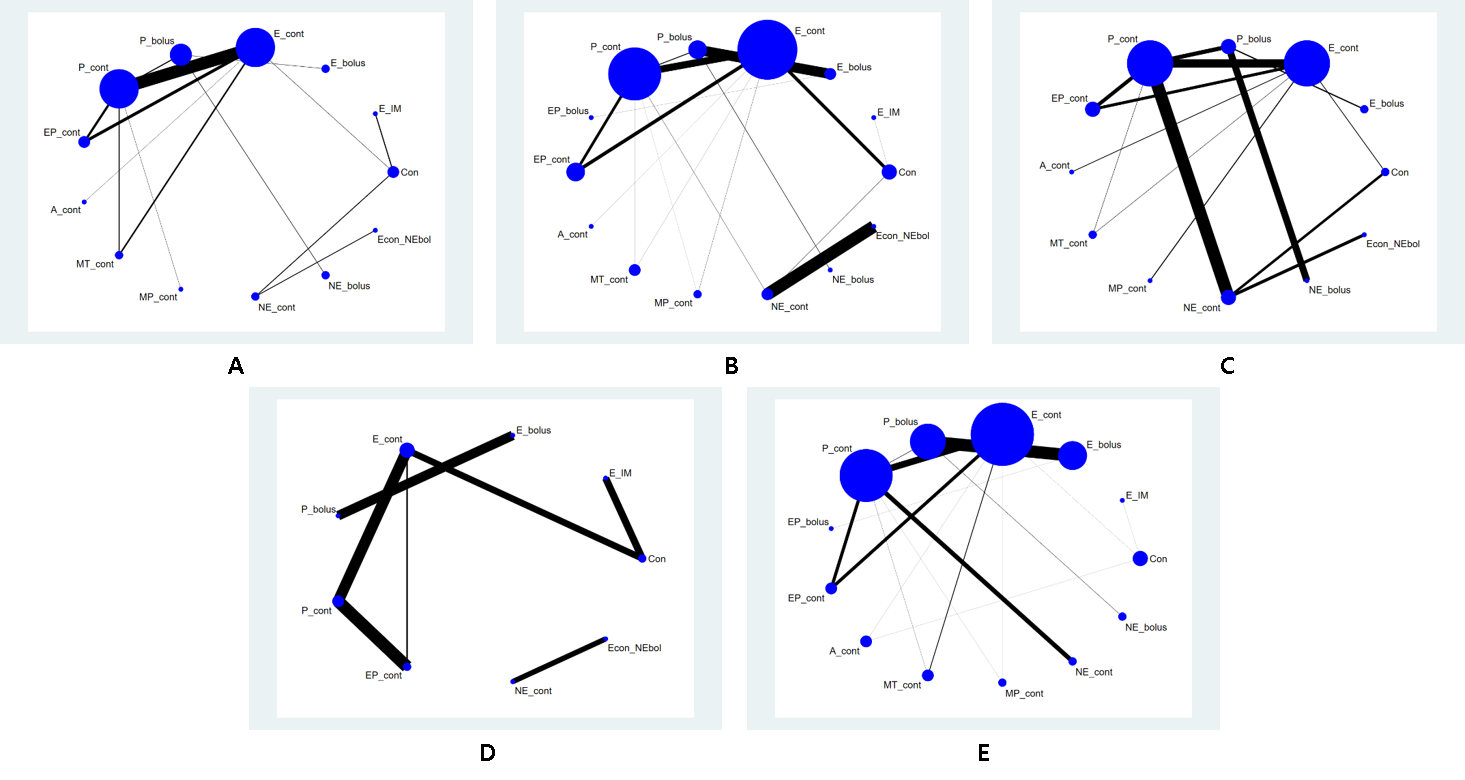 S1 Figure. Network plots. (A) Incidence of hypertension, (B) Maximum systolic blood pressure (SBPmax), (C) Incidence of bradycardia, (D) Incidence of tachycardia, (E) Umbilical venous pH. Abbreviations: E = ephedrine; P = phenylephrine; EP = ephedrine mixed with phenylephrine; A II = angiotensin II; MT = metaraminol; MP = mephentermine; NE = norepinephrine.3. Inconsistency plots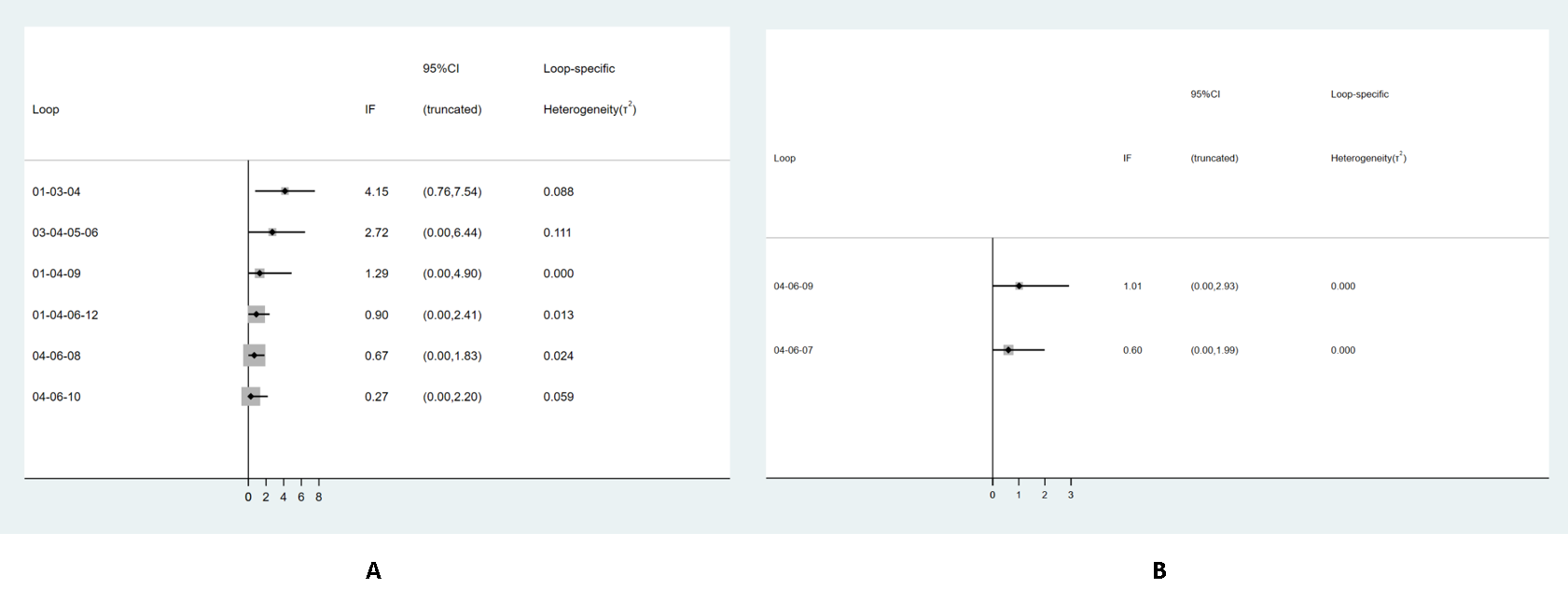 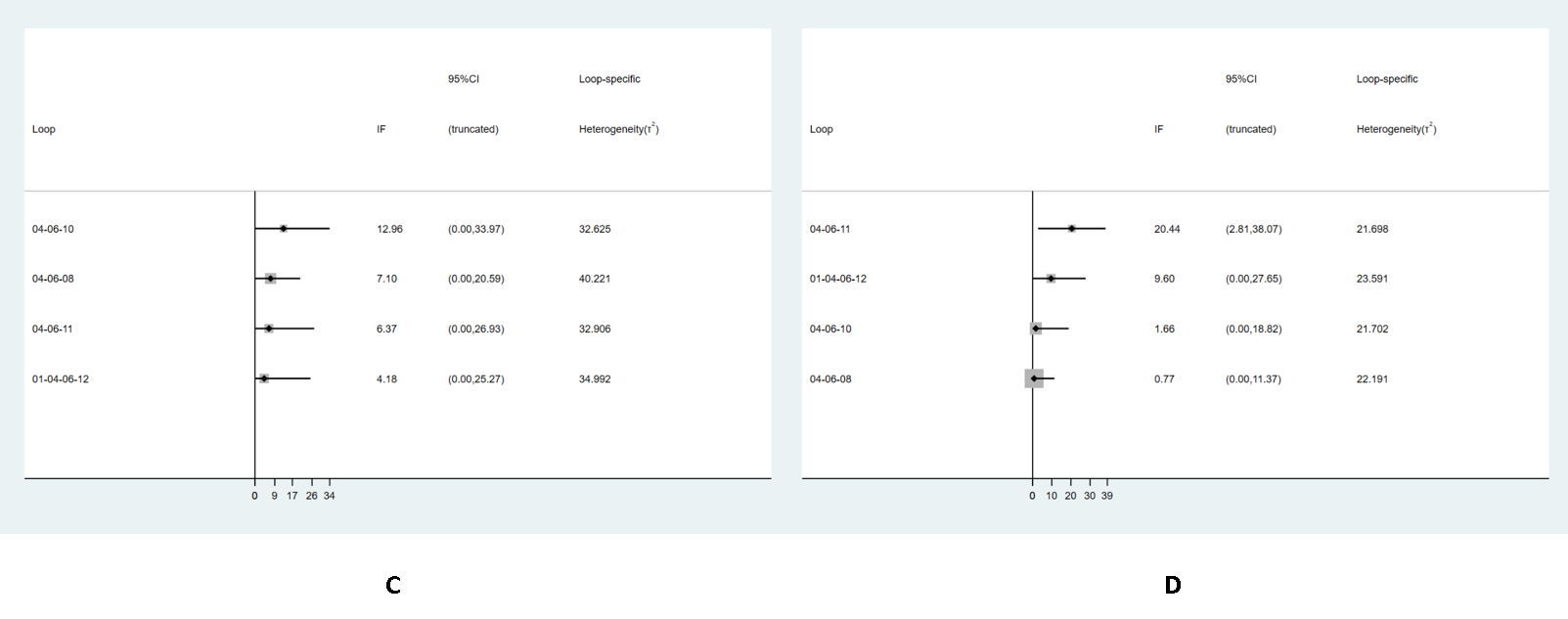 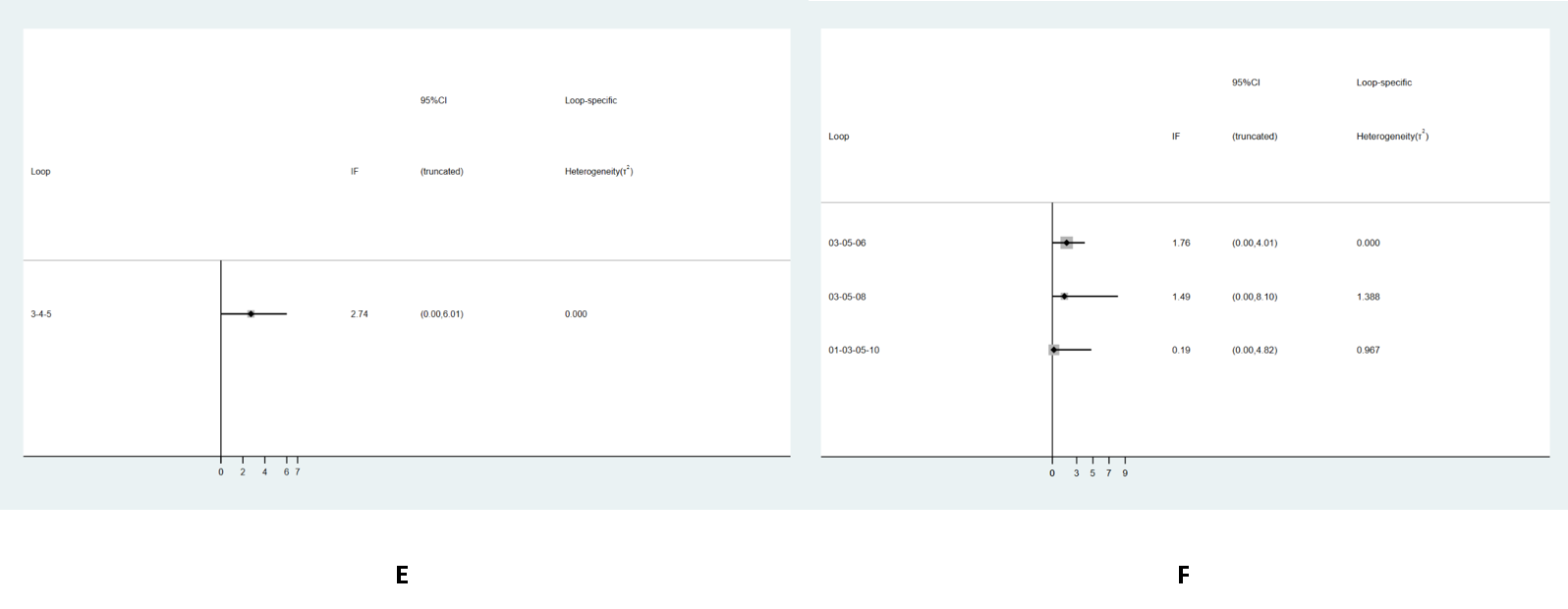 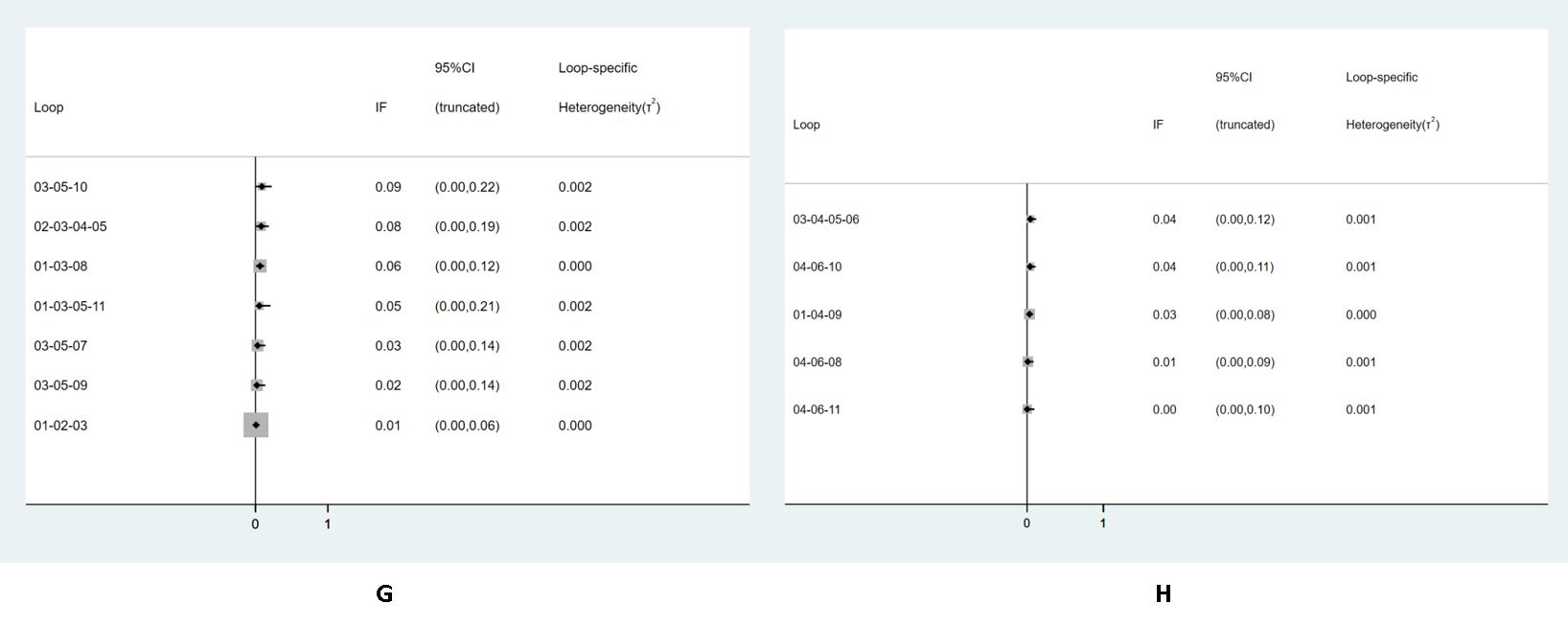 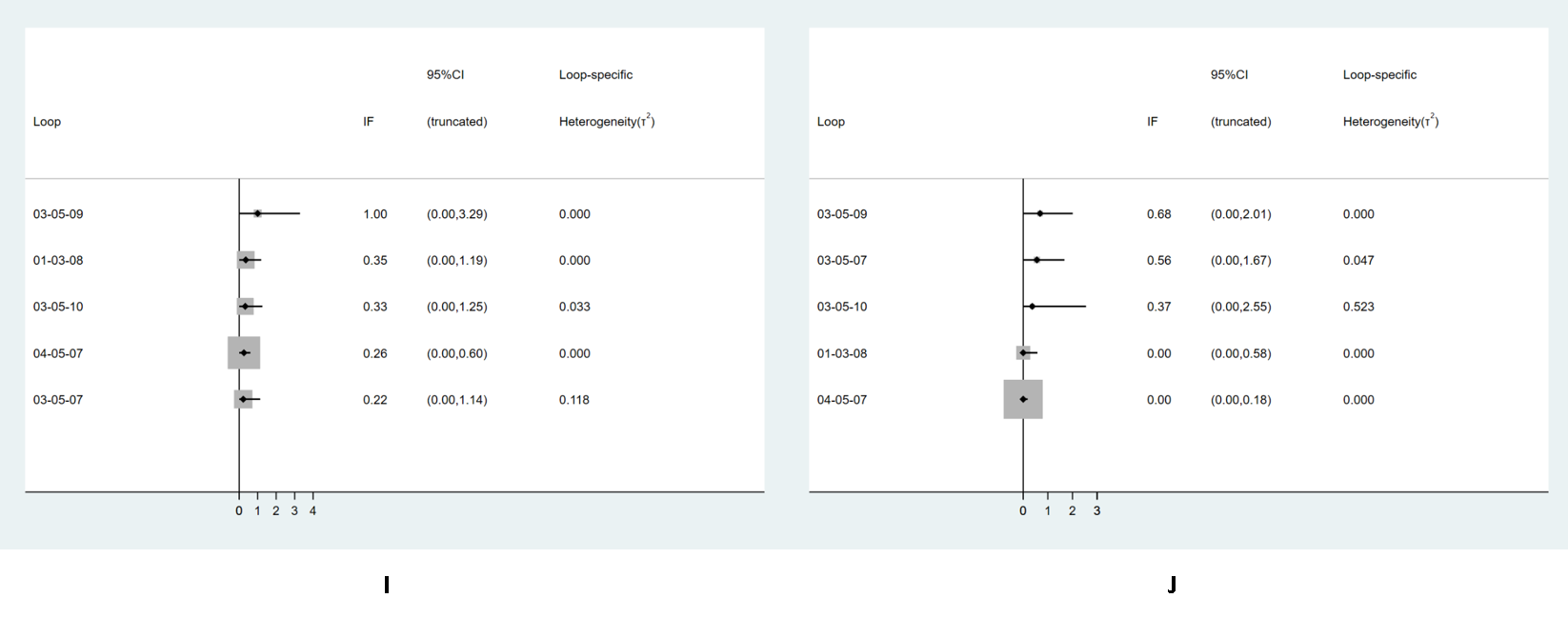 S2 Figure. Inconsistency plots. (A) Incidence of Hypotension, (B) Incidence of hypertension, (C) Minimum systolic blood pressure (SBPmin) (D) Maximum systolic blood pressure (SBPmax), (E) Incidence of tachycardia, (F) Incidence of bradycardia, (G) Umbilical arterial pH, (H) Umbilical venous pH, (I) 1 min Apgar score, (J) 5 min Apgar score.4. Contribution plots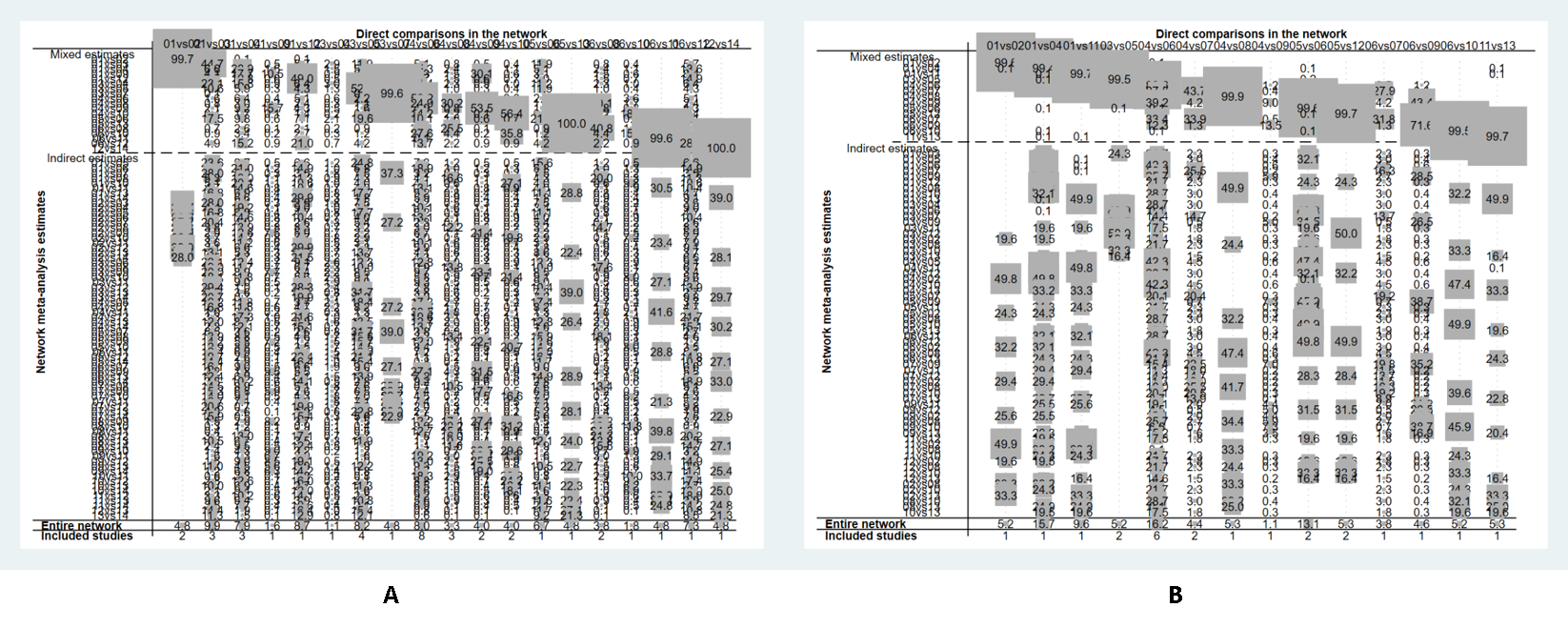 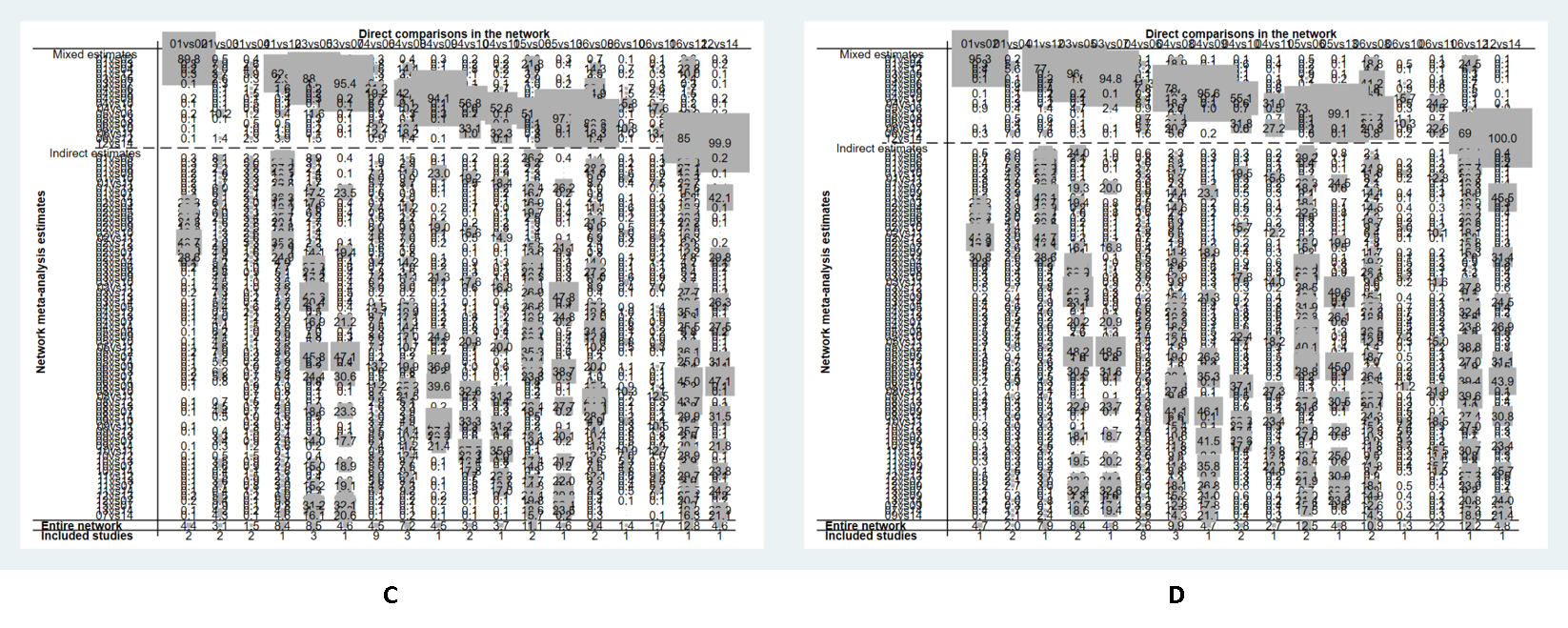 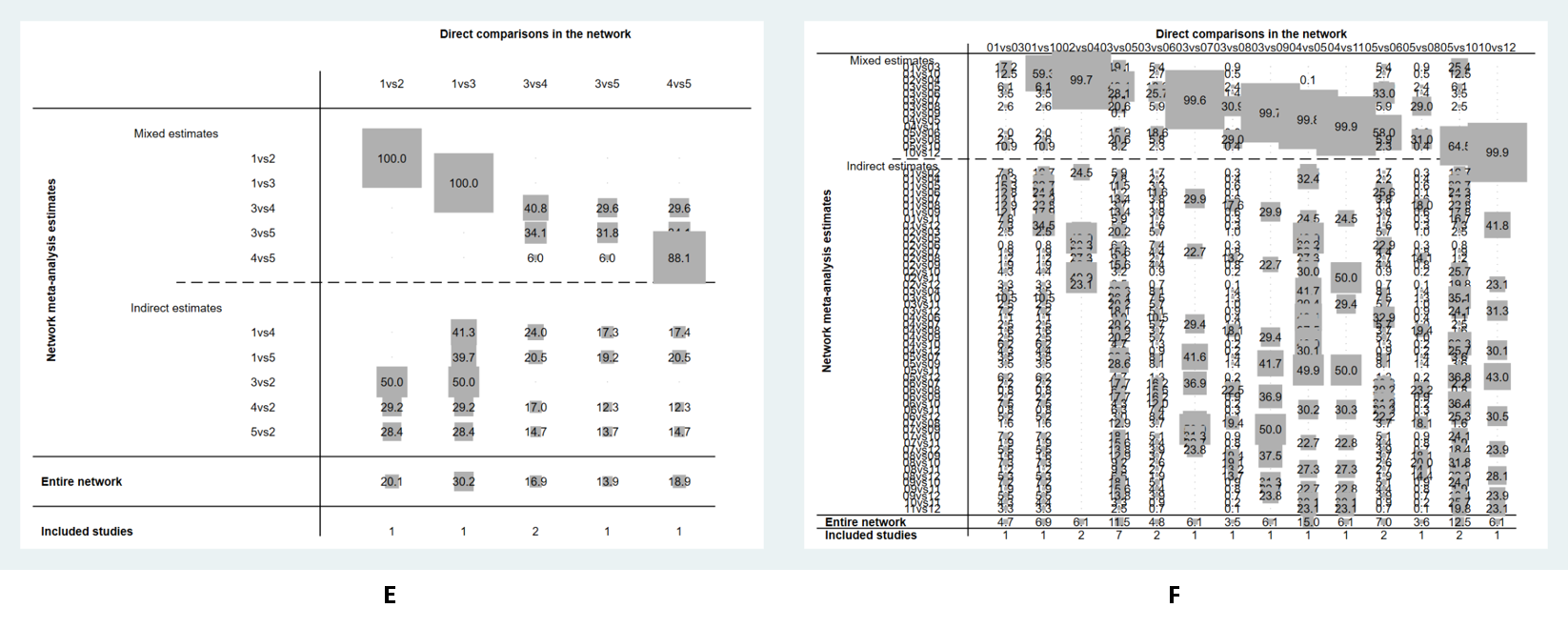 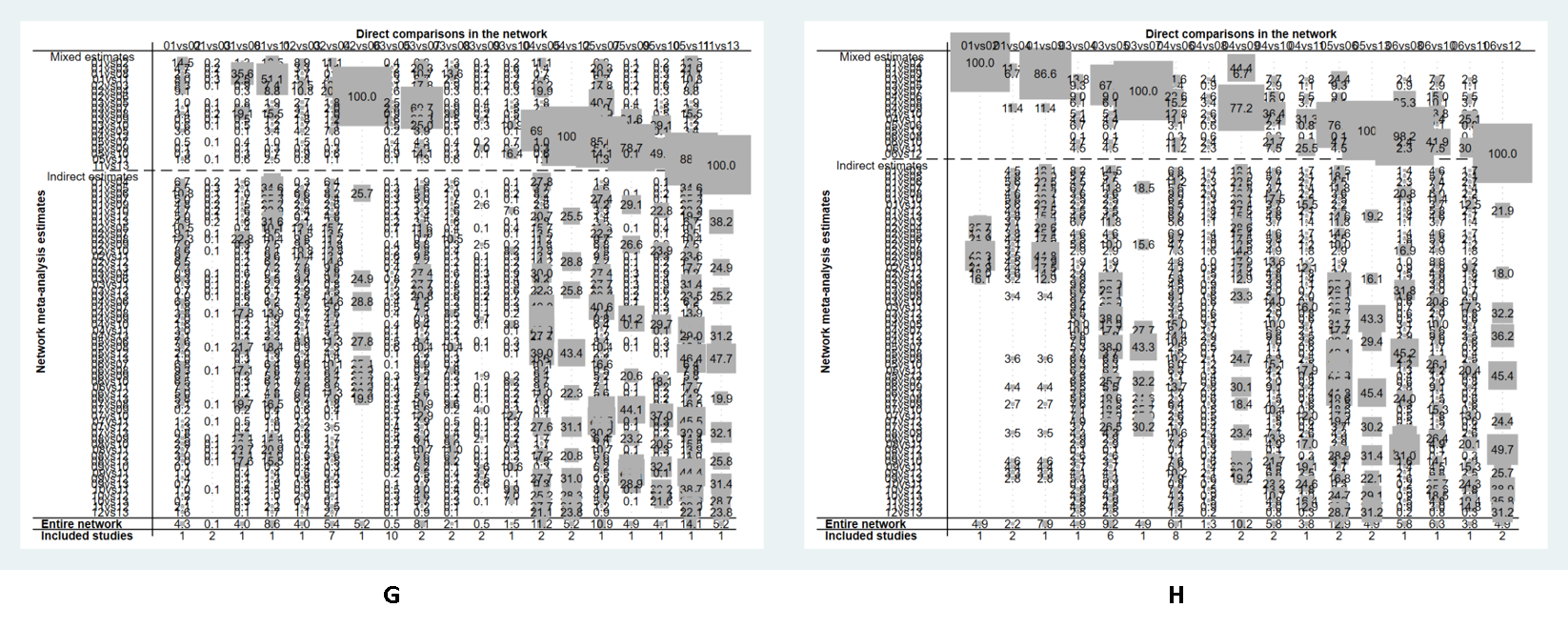 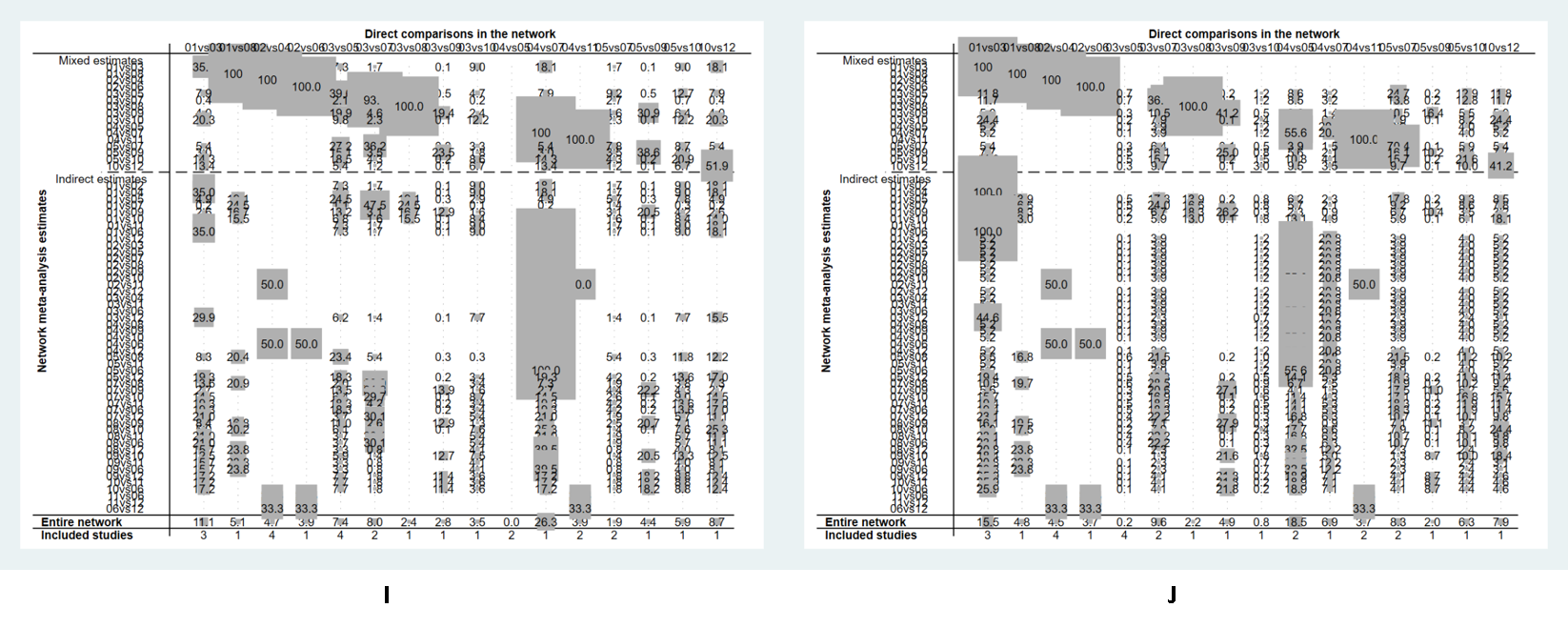 S3 Figure. Contribution plots. (A) Incidence of Hypotension, (B) Incidence of hypertension, (C) Minimum systolic blood pressure (SBPmin) (D) Maximum systolic blood pressure (SBPmax), (E) Incidence of tachycardia, (F) Incidence of bradycardia, (G) Umbilical arterial pH, (H) Umbilical venous pH, (I) 1 min Apgar score, (J) 5 min Apgar score.5. Rankograms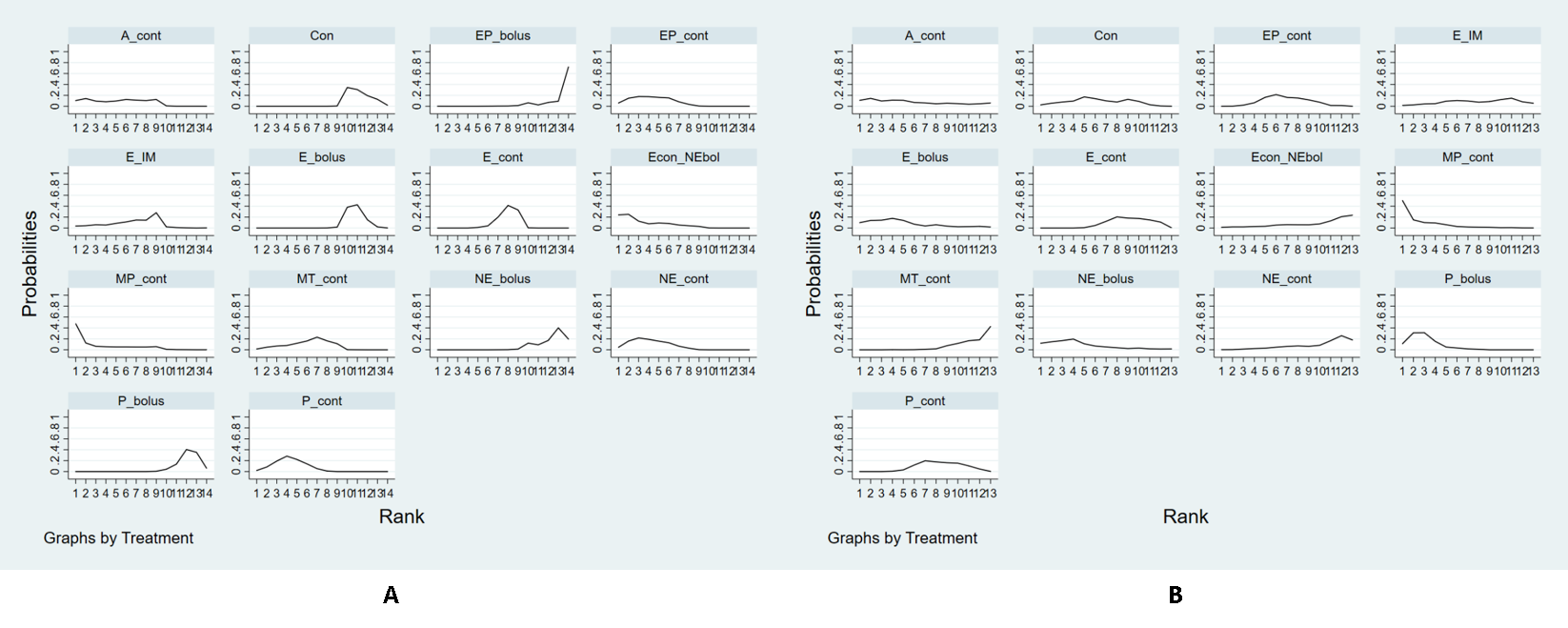 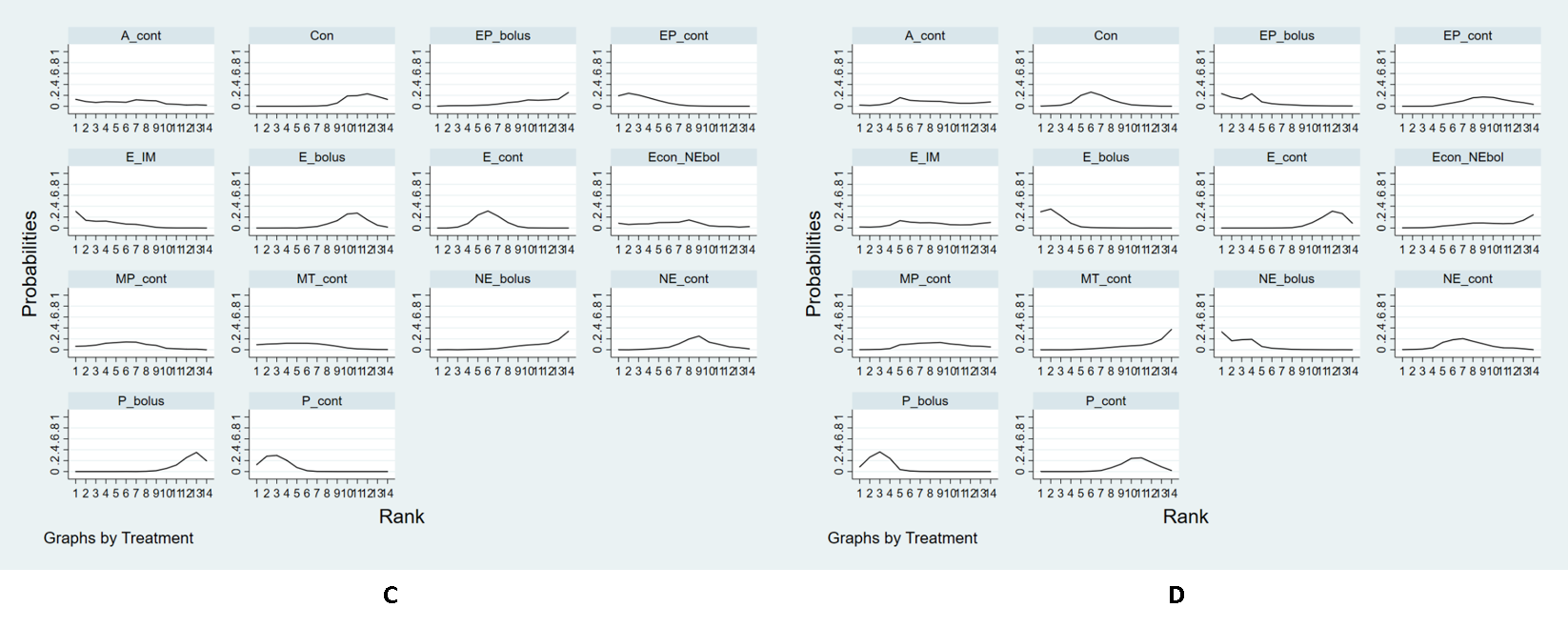 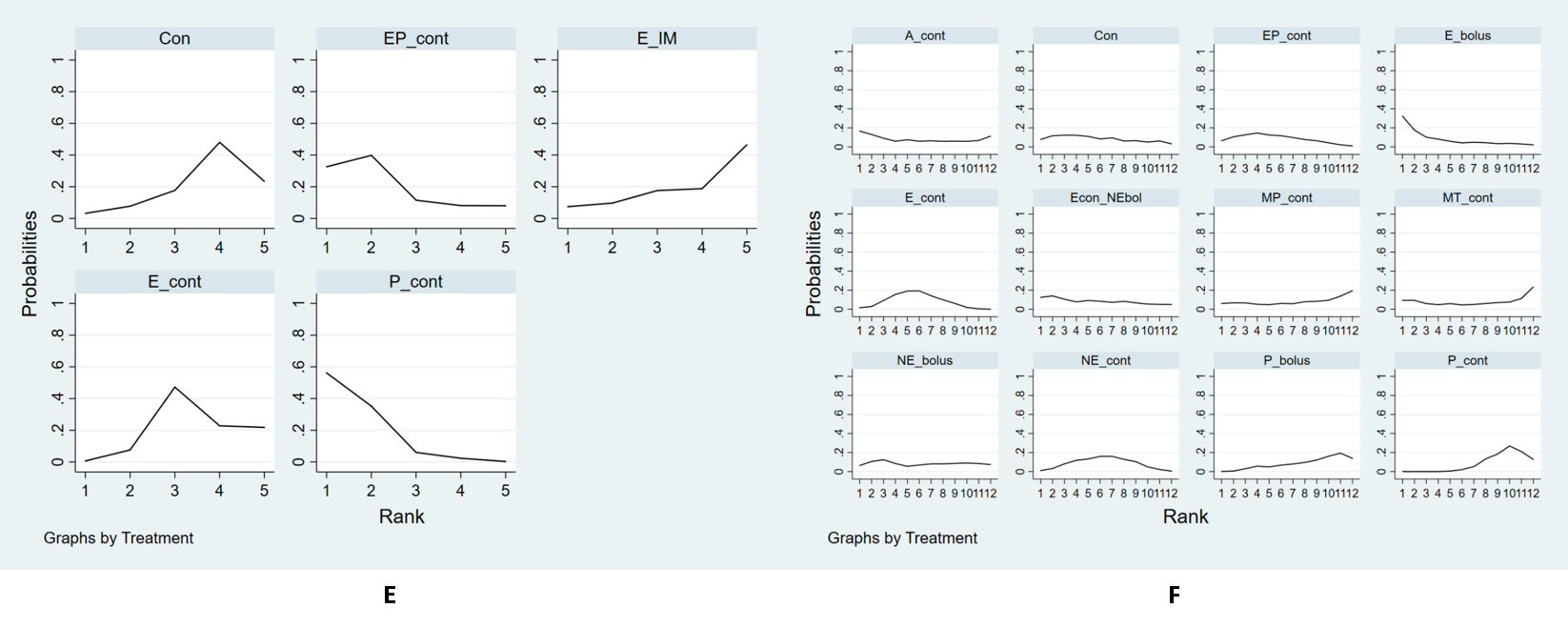 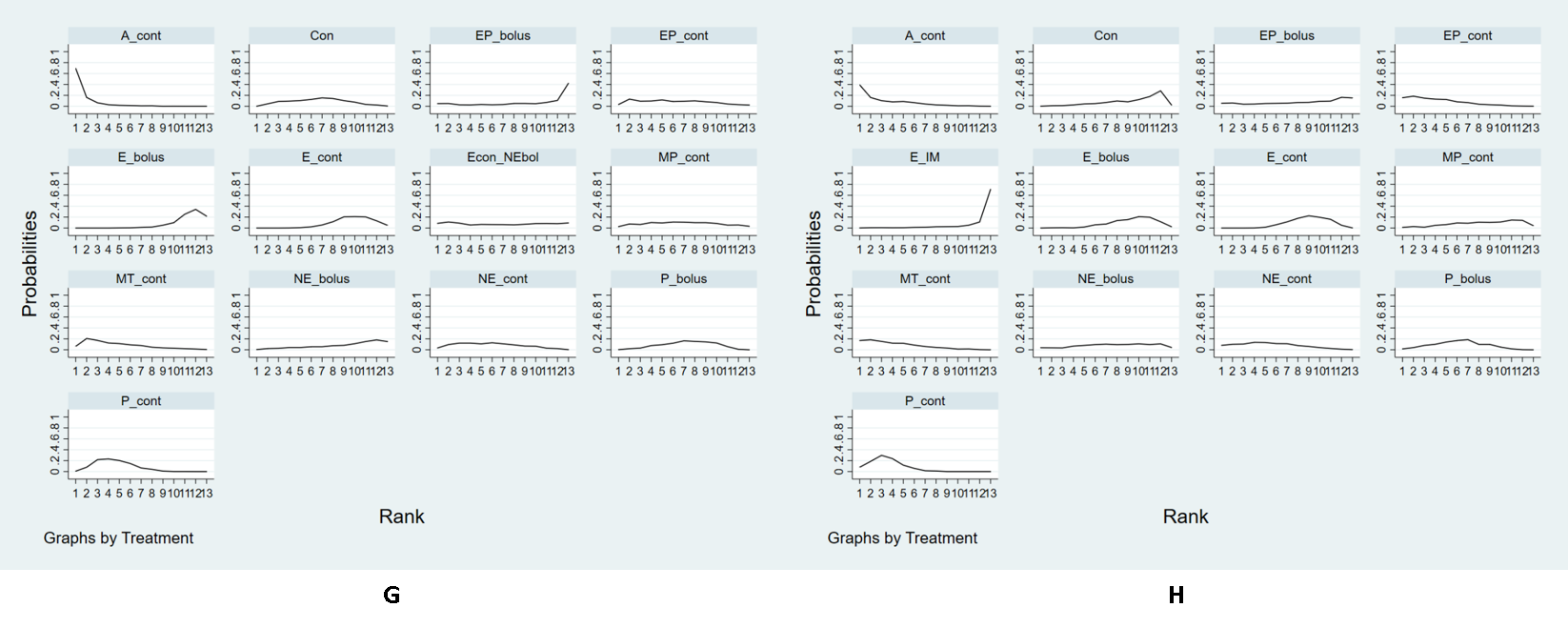 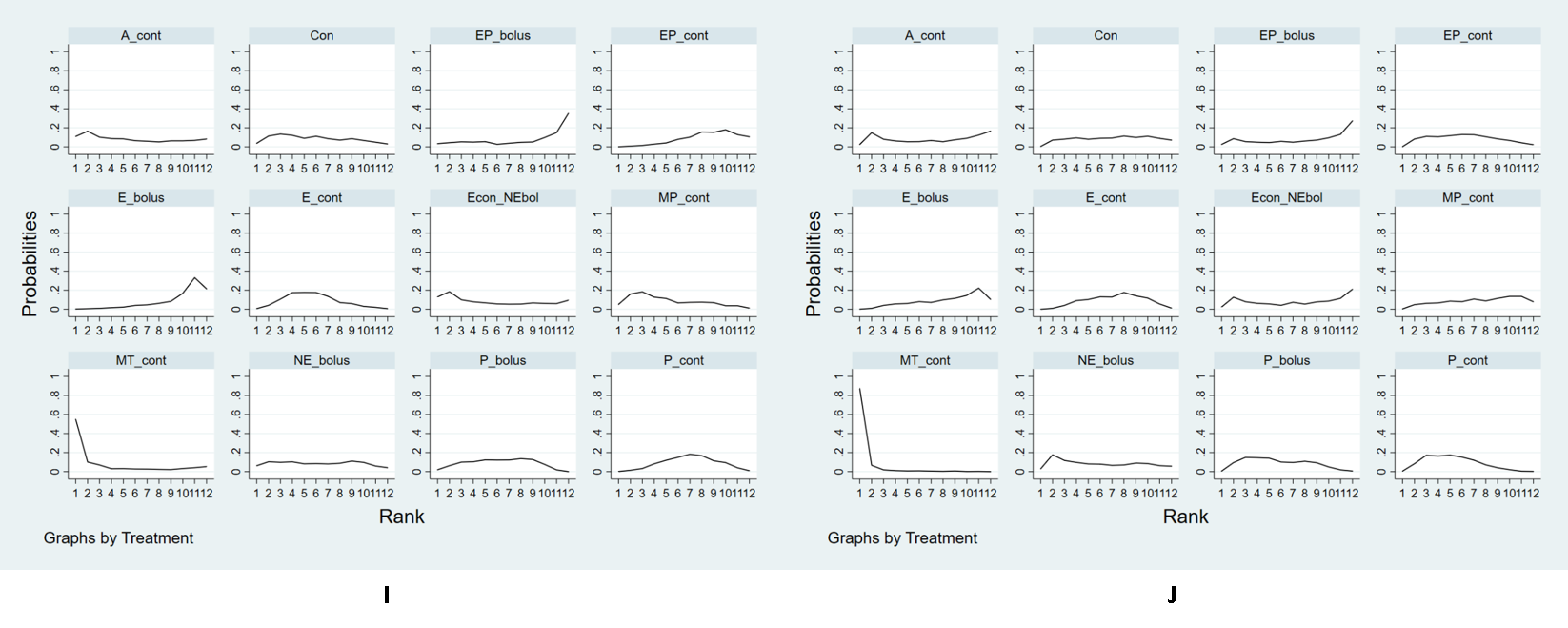 S4 Figure. Rankograms. (A) Incidence of Hypotension, (B) Incidence of hypertension, (C) Minimum systolic blood pressure (SBPmin) (D) Maximum systolic blood pressure (SBPmax), (E) Incidence of tachycardia, (F) Incidence of bradycardia, (G) Umbilical arterial pH, (H) Umbilical venous pH, (I) 1 min Apgar score, (J) 5 min Apgar score. Abbreviations: E = ephedrine; P = phenylephrine; EP = ephedrine mixed with phenylephrine; A II = angiotensin II; MT = metaraminol; MP = mephentermine; NE = norepinephrine.6. Cumulative ranking curve plots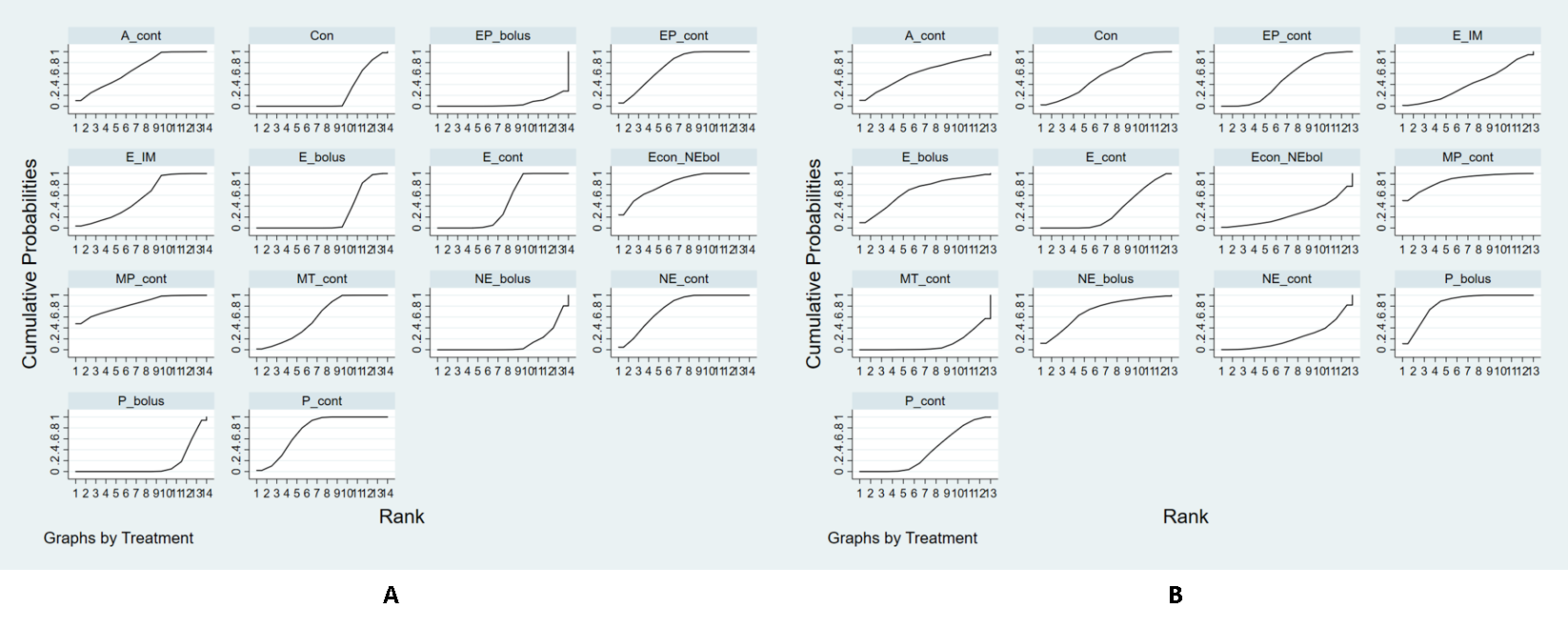 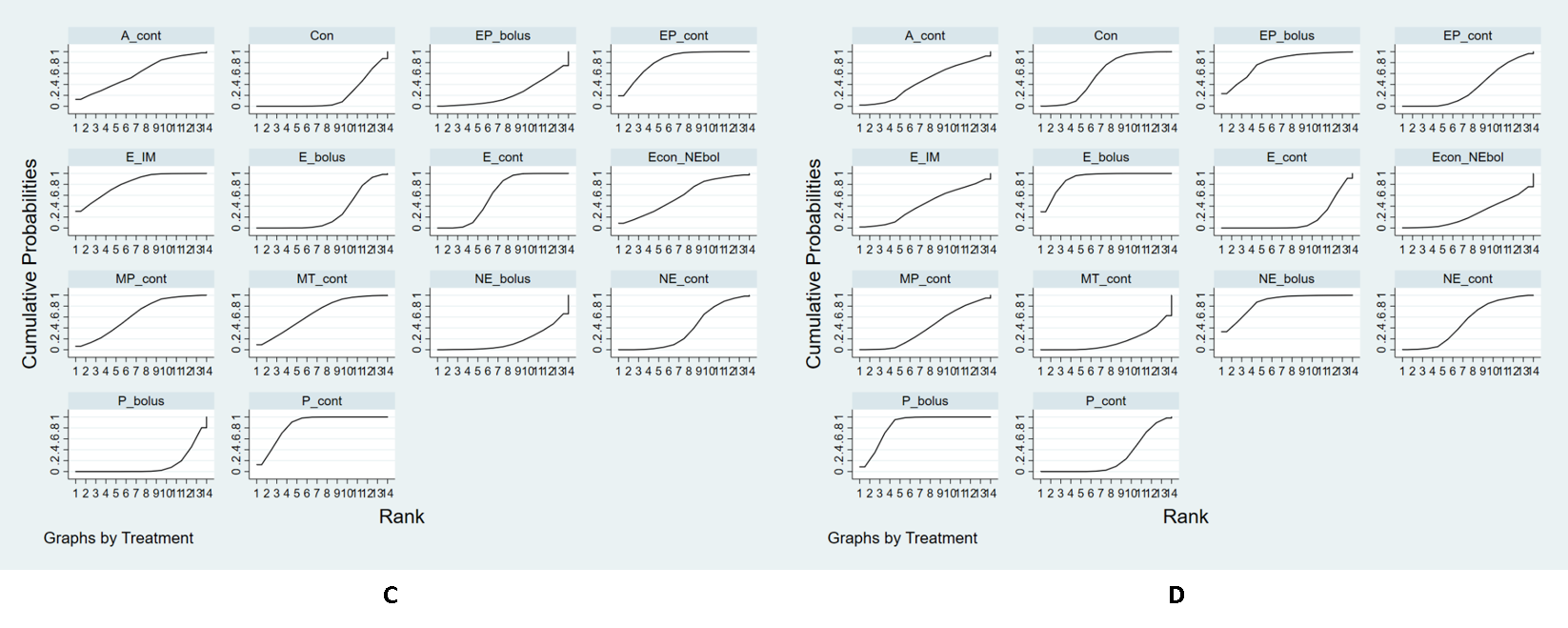 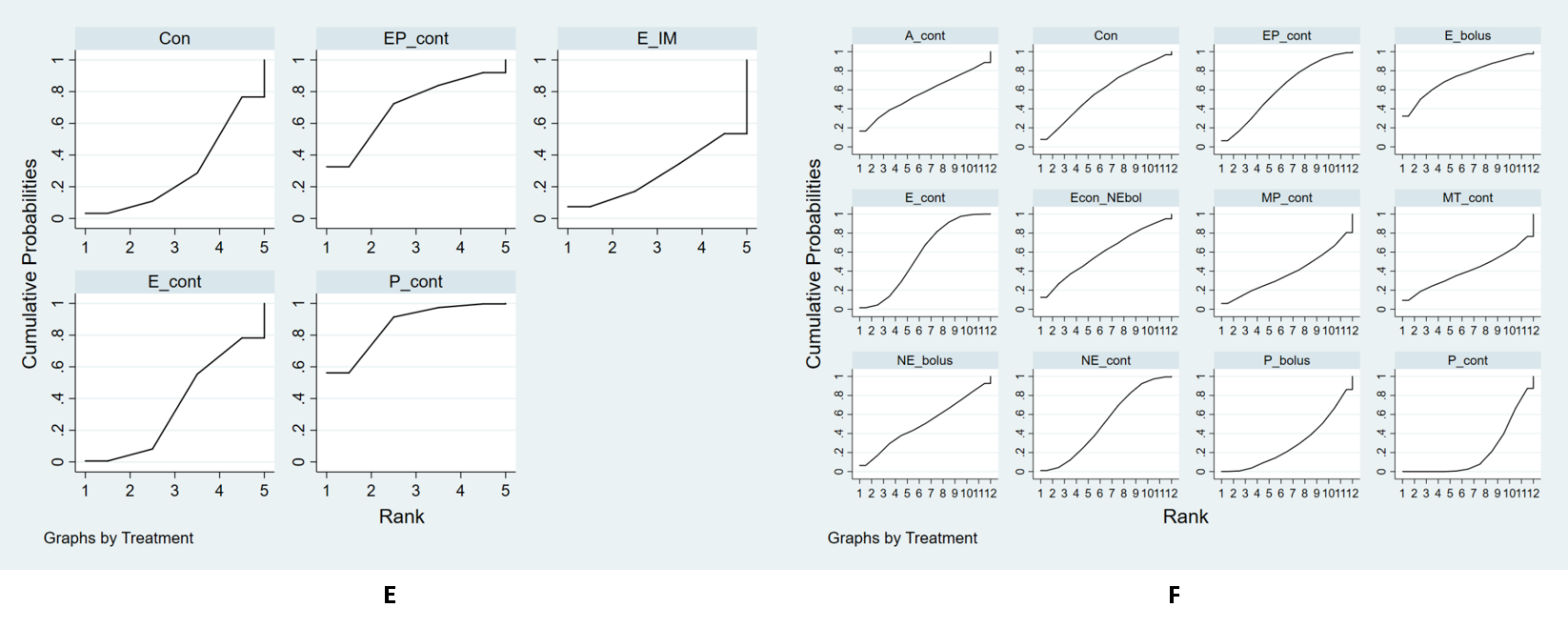 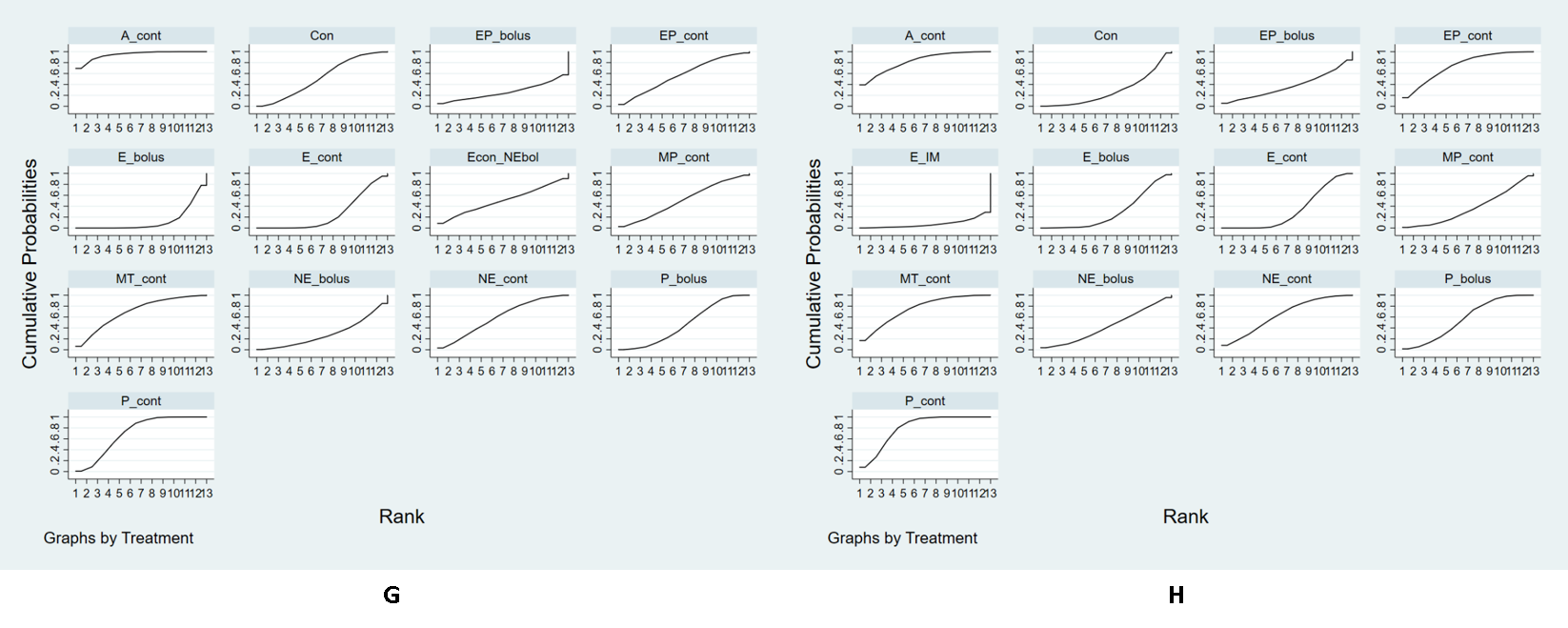 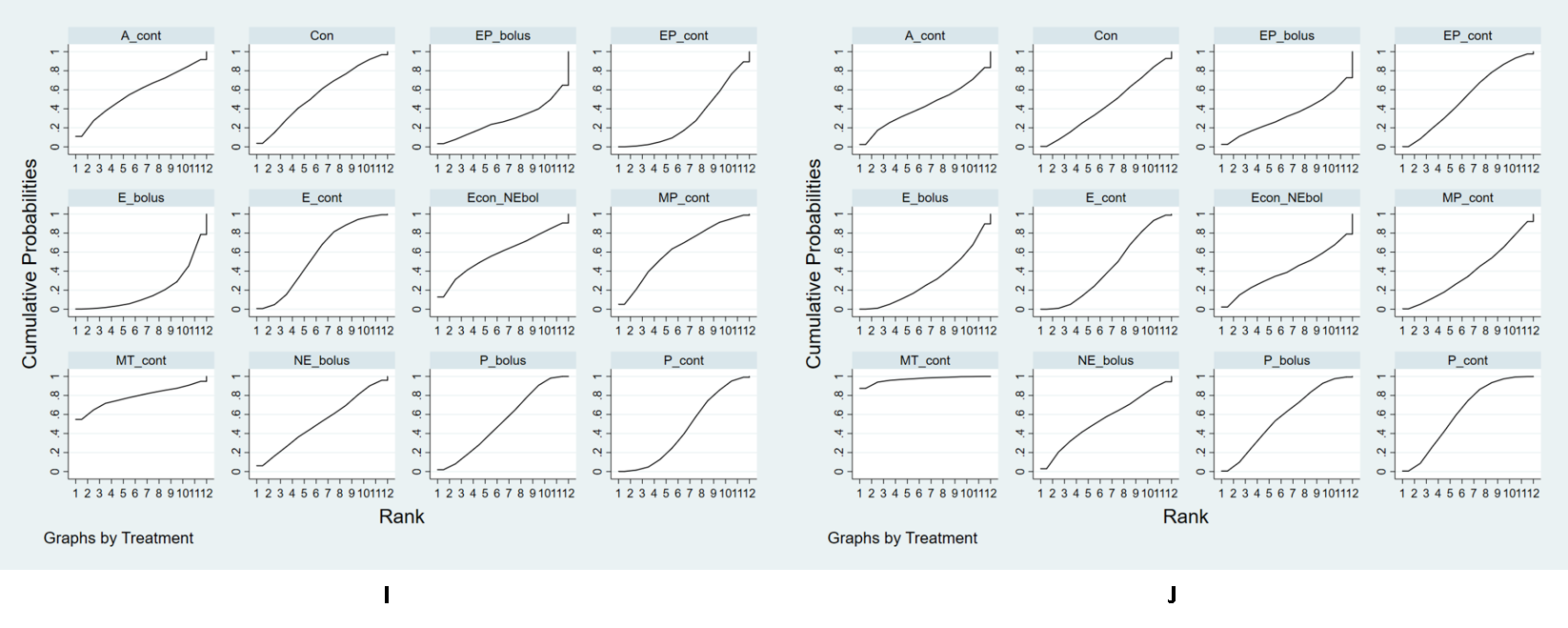 S5 Figure. Cumulative ranking curve plots. (A) Incidence of Hypotension, (B) Incidence of hypertension, (C) Minimum systolic blood pressure (SBPmin) (D) Maximum systolic blood pressure (SBPmax), (E) Incidence of tachycardia, (F) Incidence of bradycardia, (G) Umbilical arterial pH, (H) Umbilical venous pH, (I) 1 min Apgar score, (J) 5 min Apgar score. Abbreviations: E = ephedrine; P = phenylephrine; EP = ephedrine mixed with phenylephrine; A II = angiotensin II; MT = metaraminol; MP = mephentermine; NE = norepinephrine.7. SUCRA mean ranking plots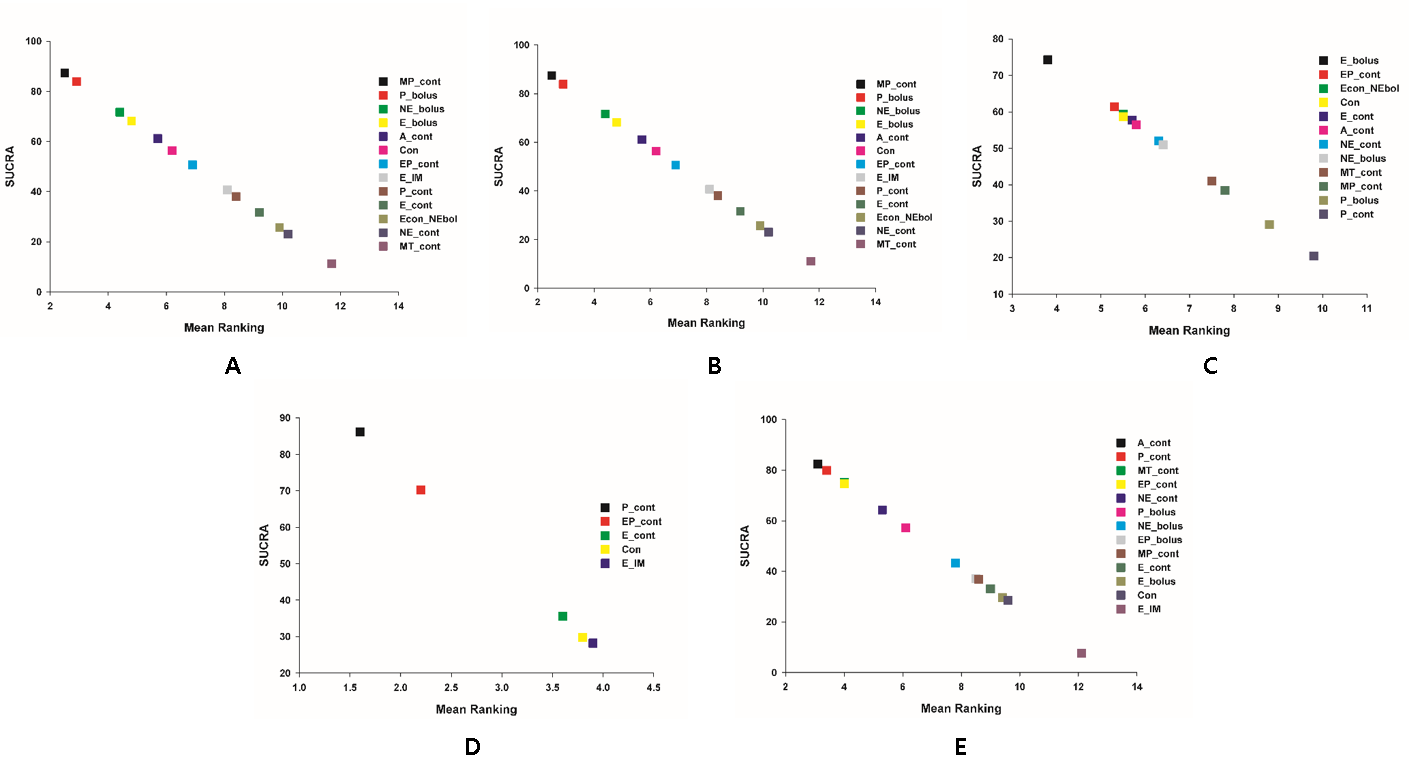 S6 Figure. SUCRA mean ranking plots. (A) Incidence of hypertension, (B) Maximum systolic blood pressure (SBPmax), (C) Incidence of bradycardia, (D) Incidence of tachycardia, (E) Umbilical venous pH. Abbreviations: E = ephedrine; P = phenylephrine; EP = ephedrine mixed with phenylephrine; A II = angiotensin II; MT = metaraminol; MP = mephentermine; NE = norepinephrine.8. Predictive interval plots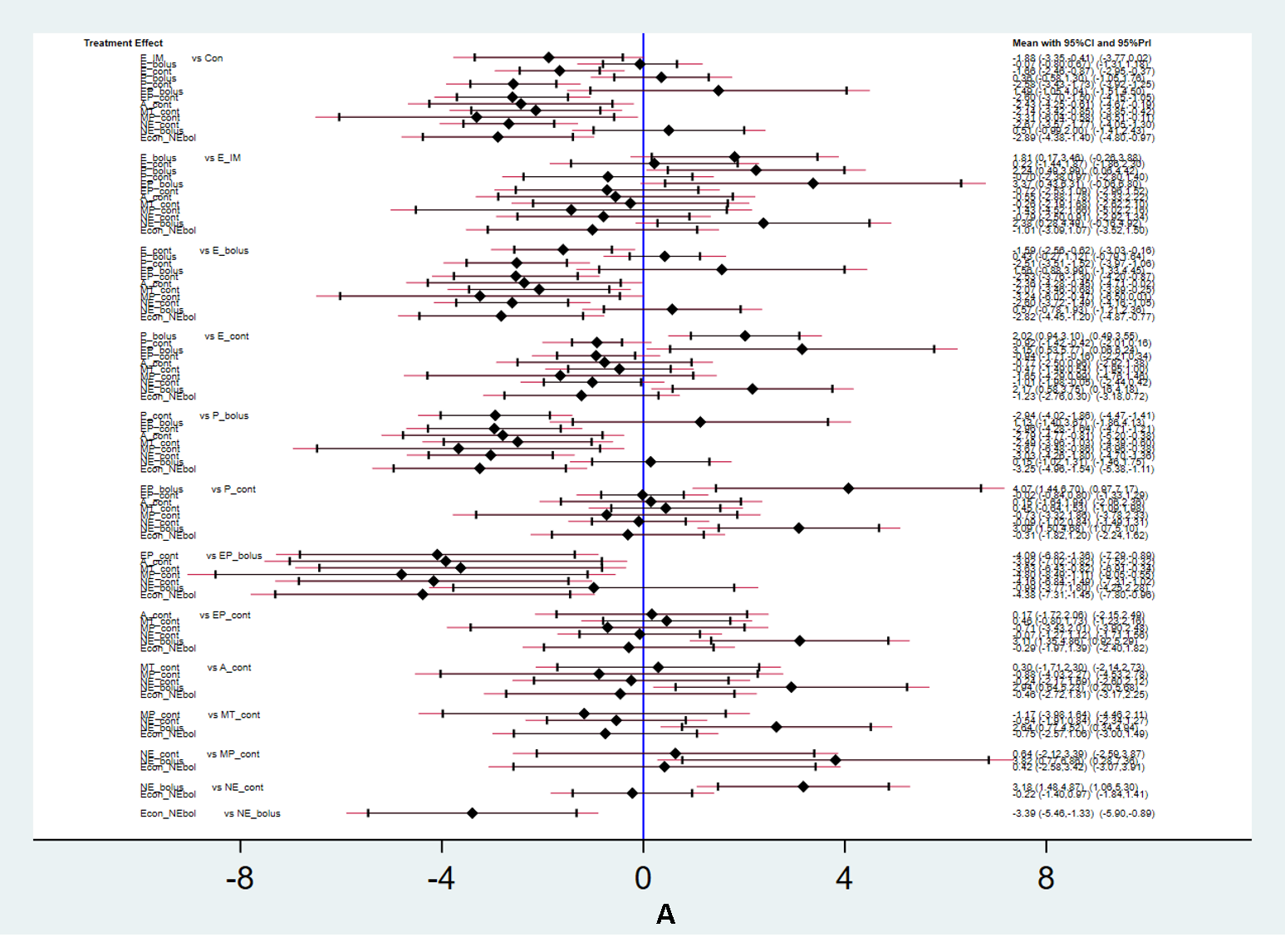 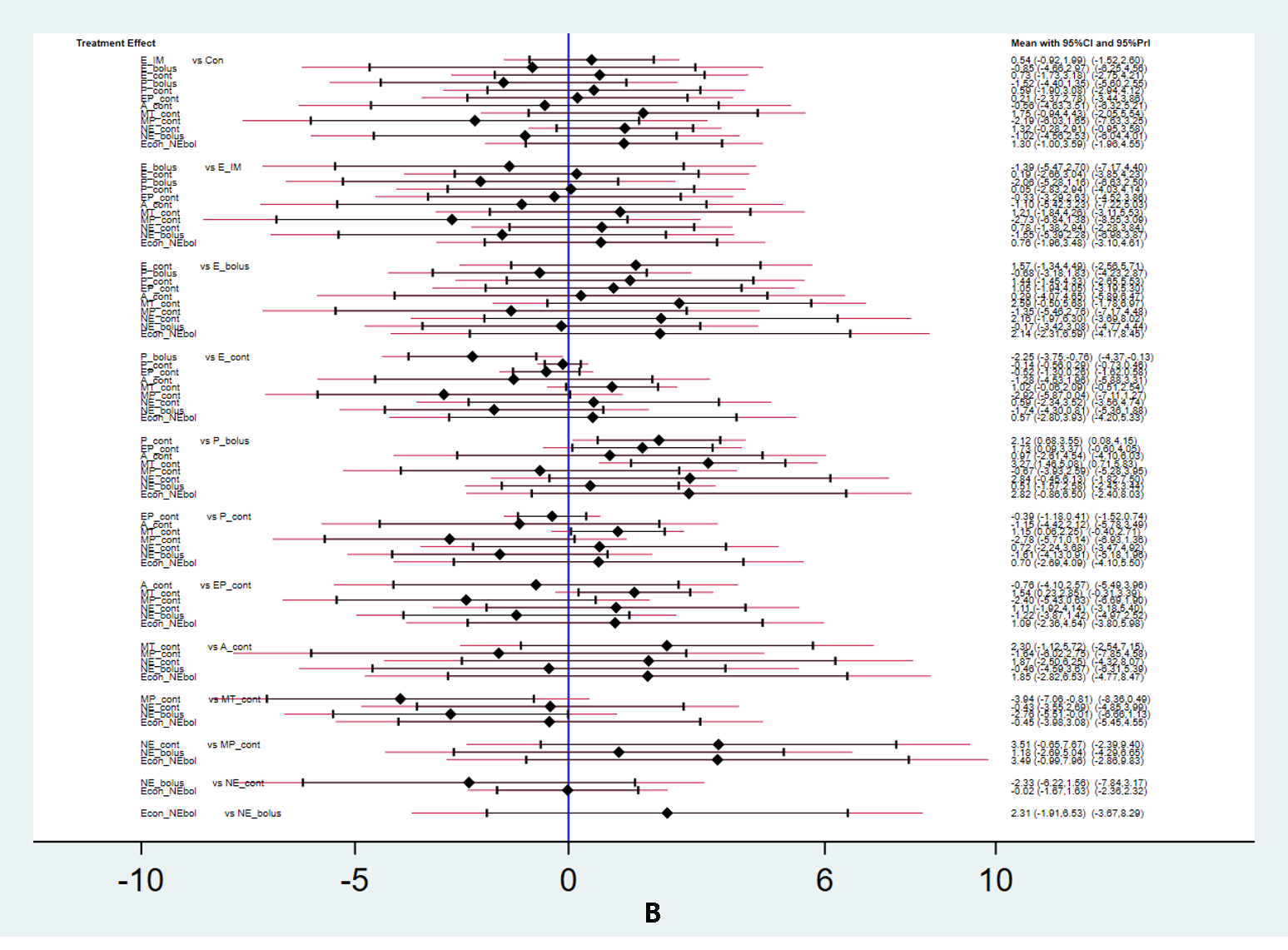 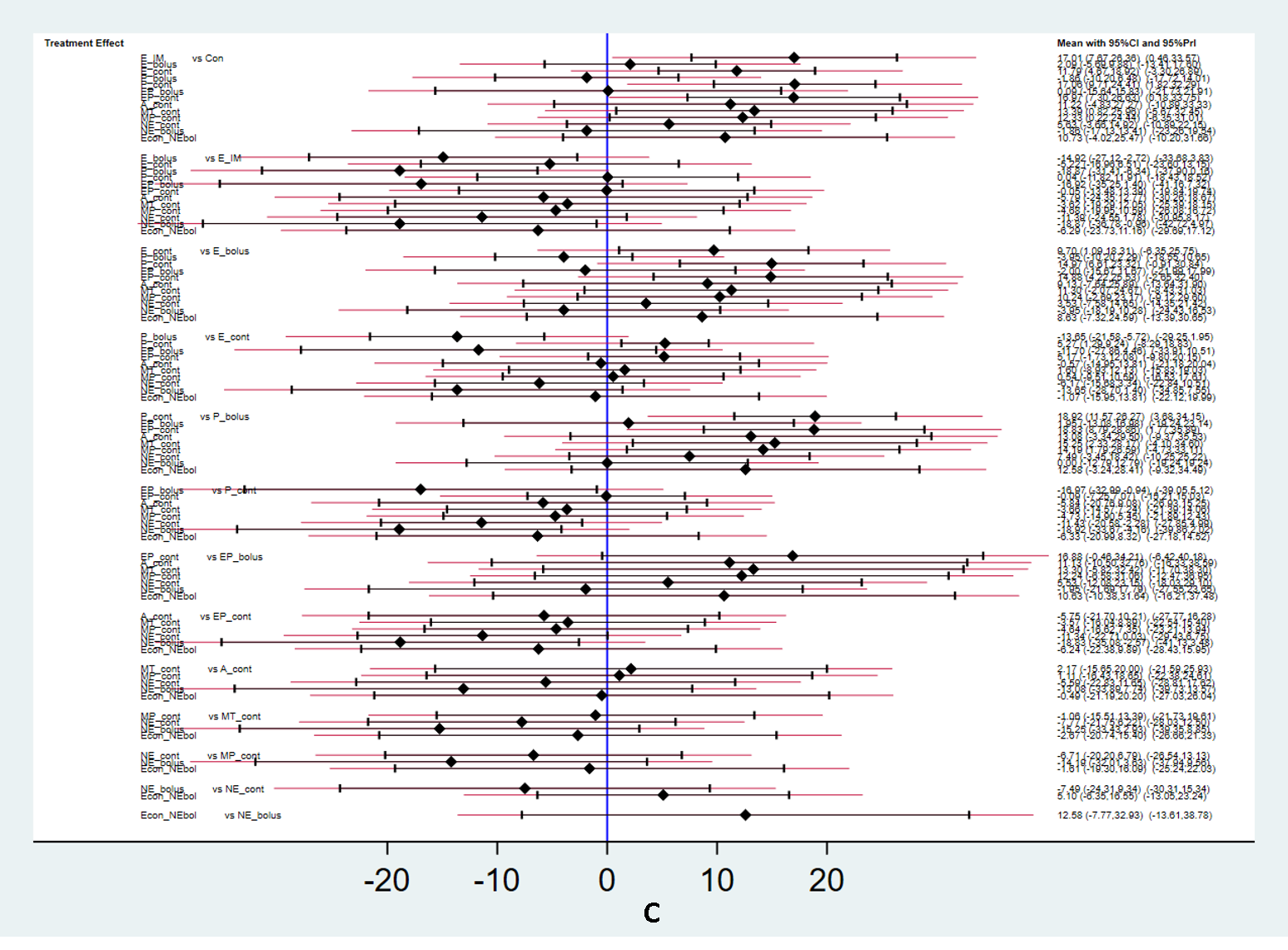 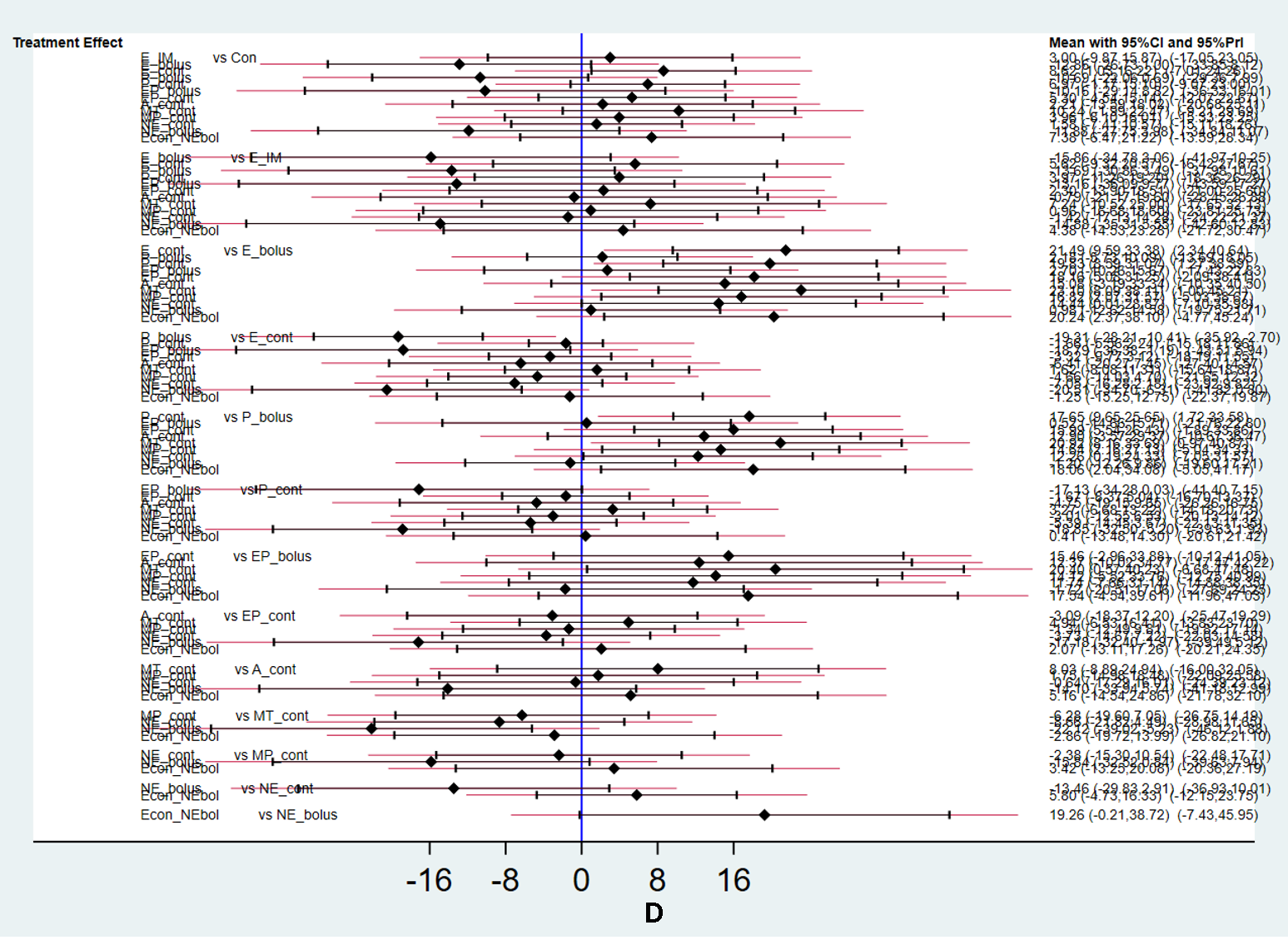 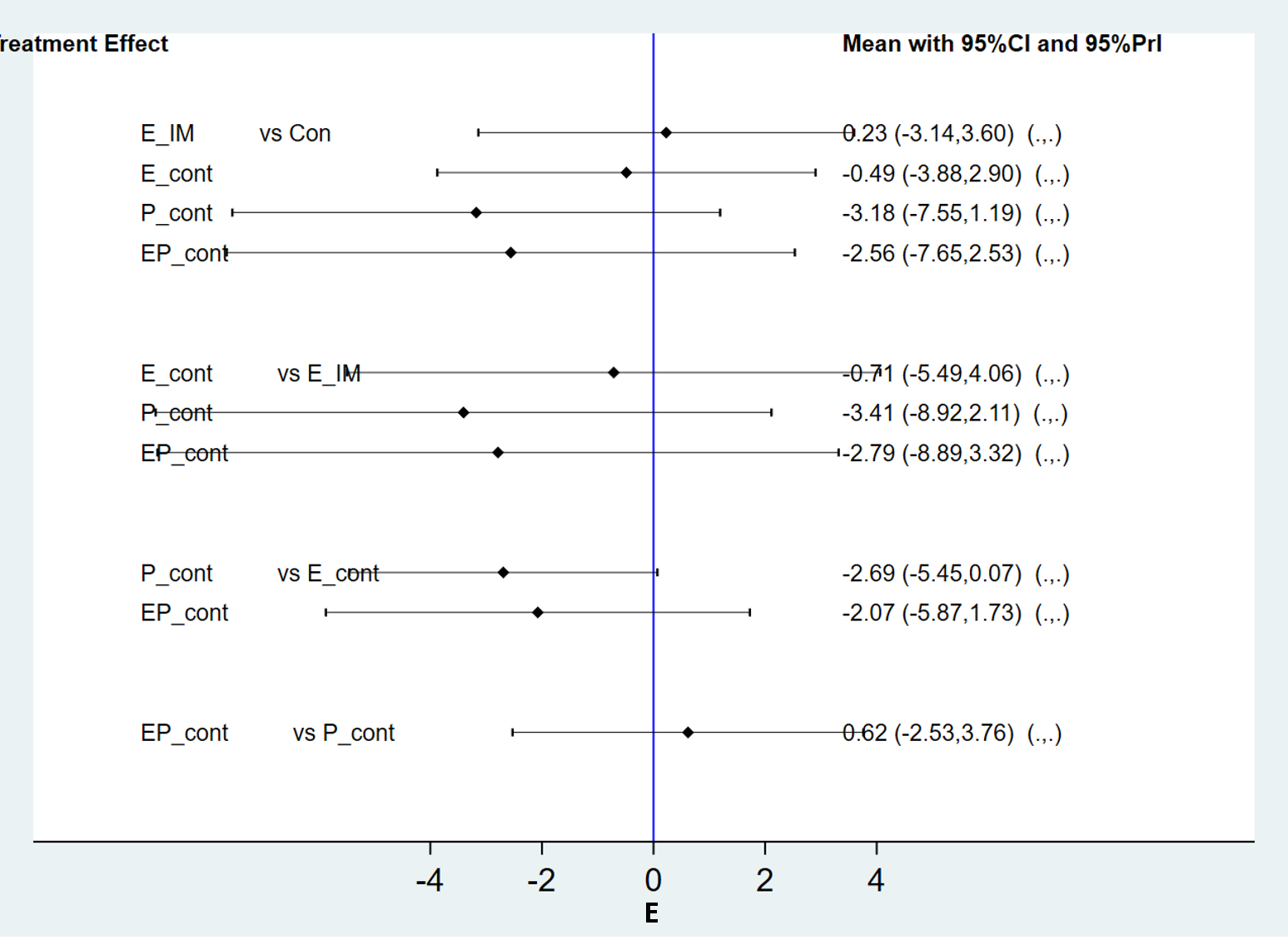 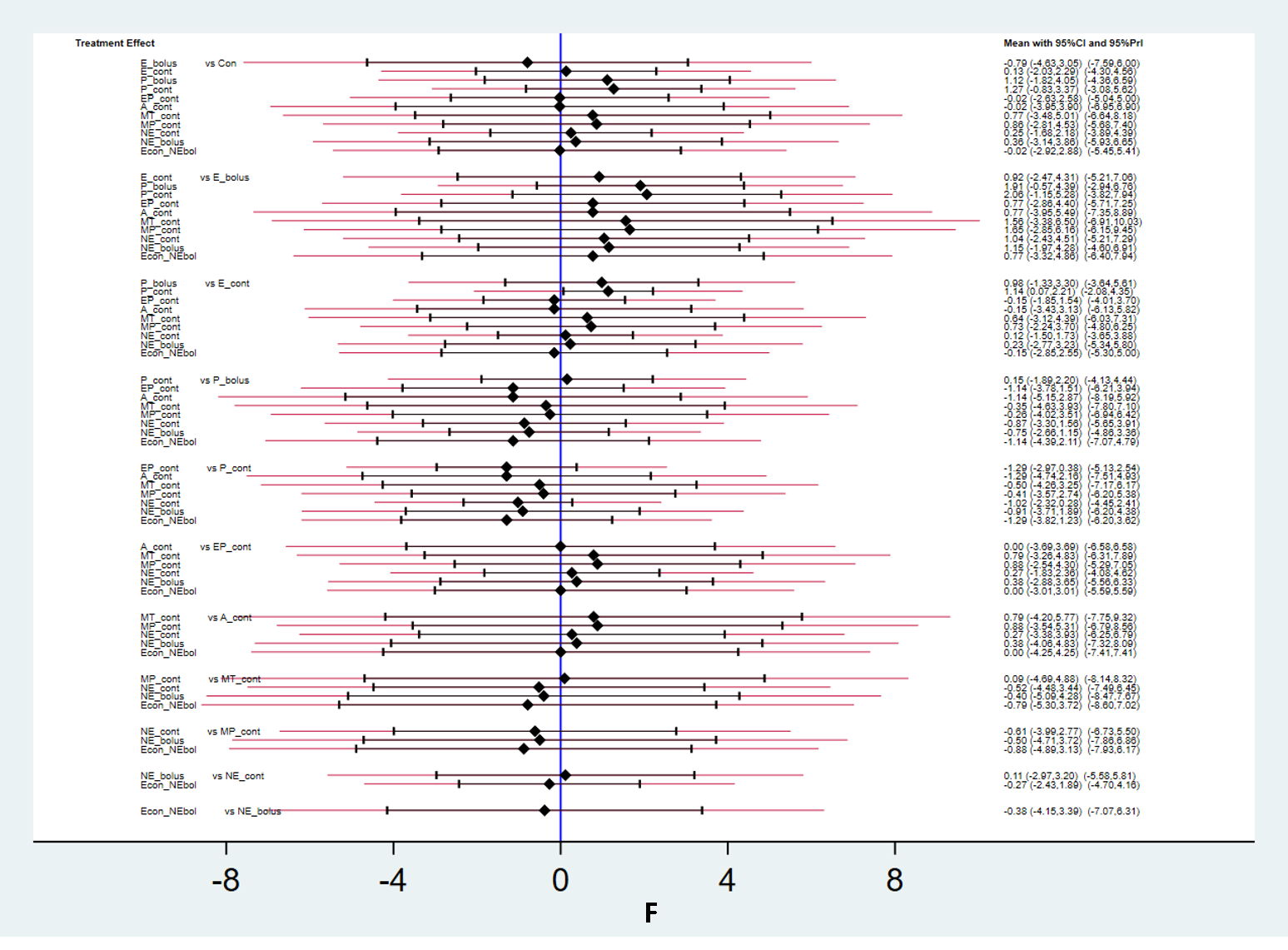 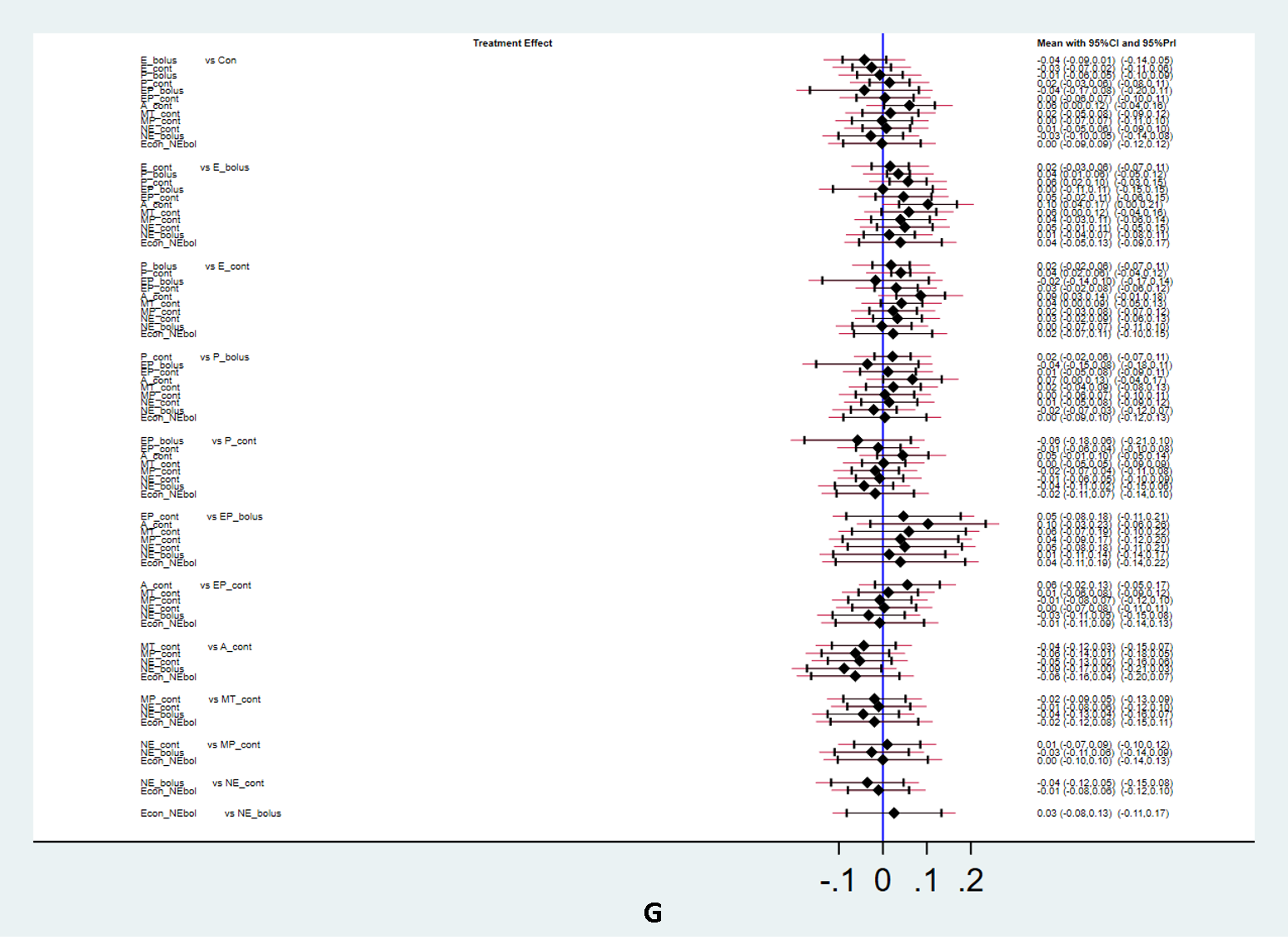 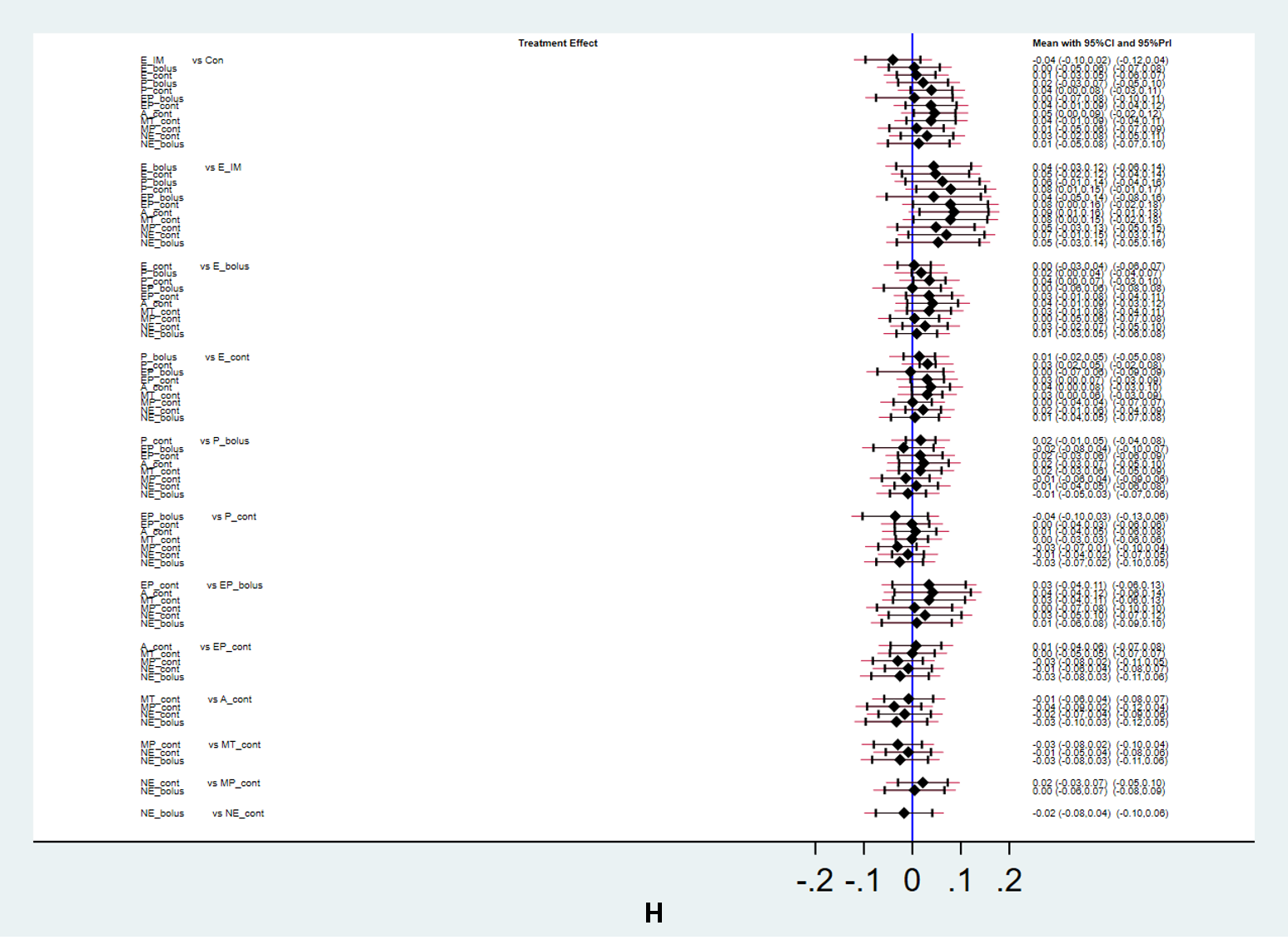 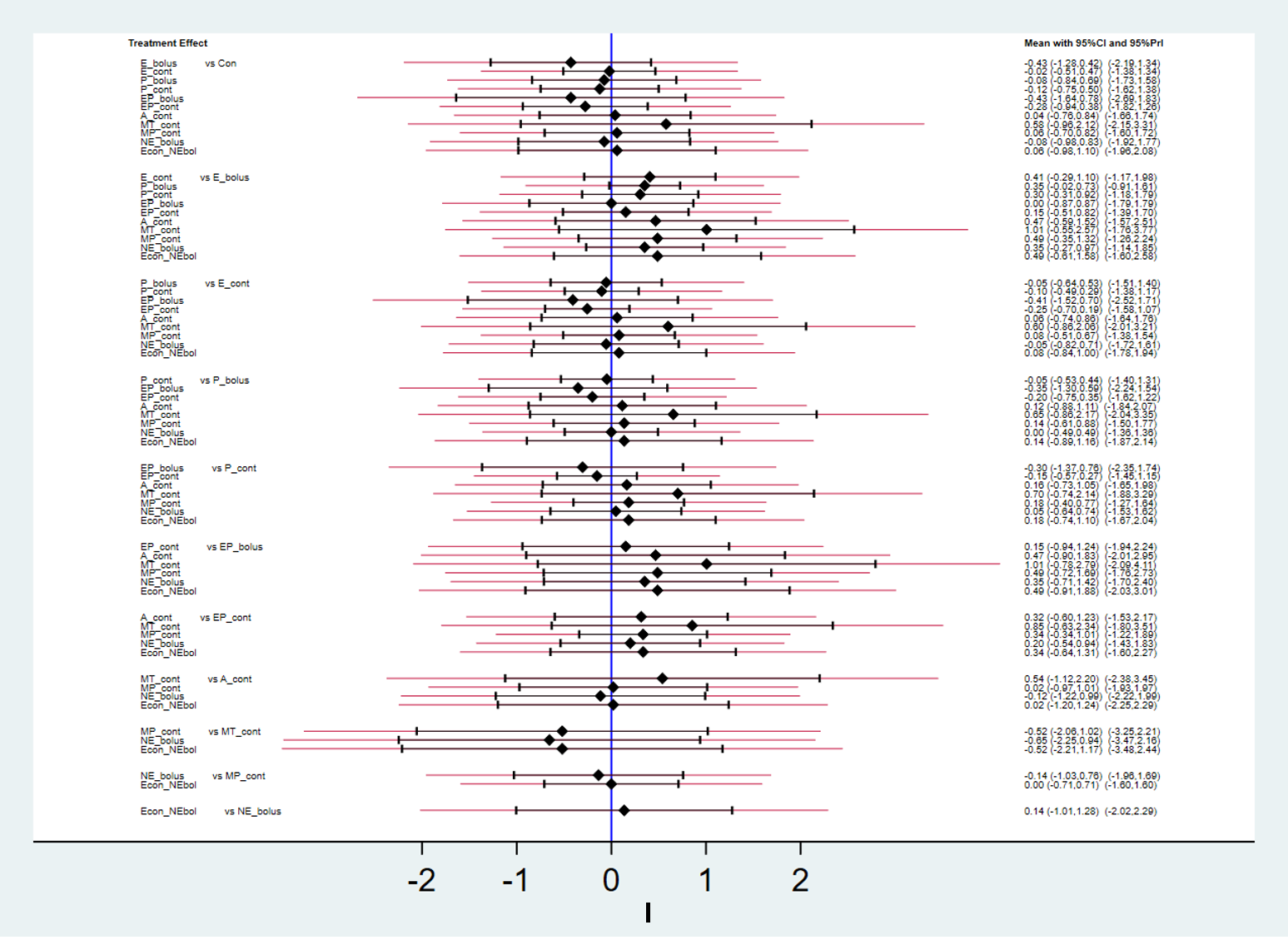 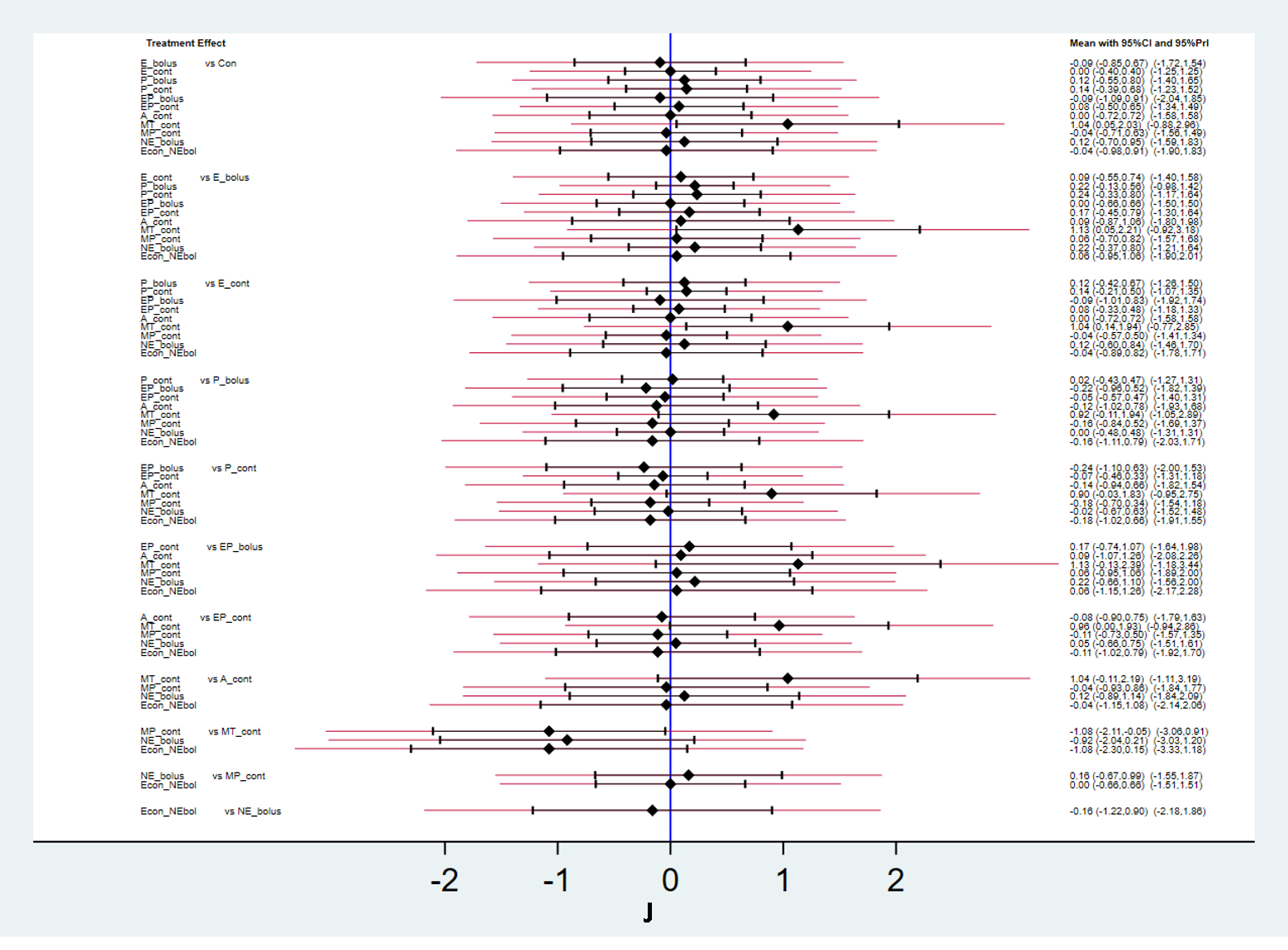 S7 Figure. Predictive interval plots. (A) Incidence of Hypotension, (B) Incidence of hypertension, (C) Minimum systolic blood pressure (SBPmin) (D) Maximum systolic blood pressure (SBPmax), (E) Incidence of tachycardia, (F) Incidence of bradycardia, (G) Umbilical arterial pH, (H) Umbilical venous pH, (I) 1 min Apgar score, (J) 5 min Apgar score. Abbreviations: E = ephedrine; P = phenylephrine; EP = ephedrine mixed with phenylephrine; A II = angiotensin II; MT = metaraminol; MP = mephentermine; NE = norepinephrine.9. Comparison-adjusted funnel plots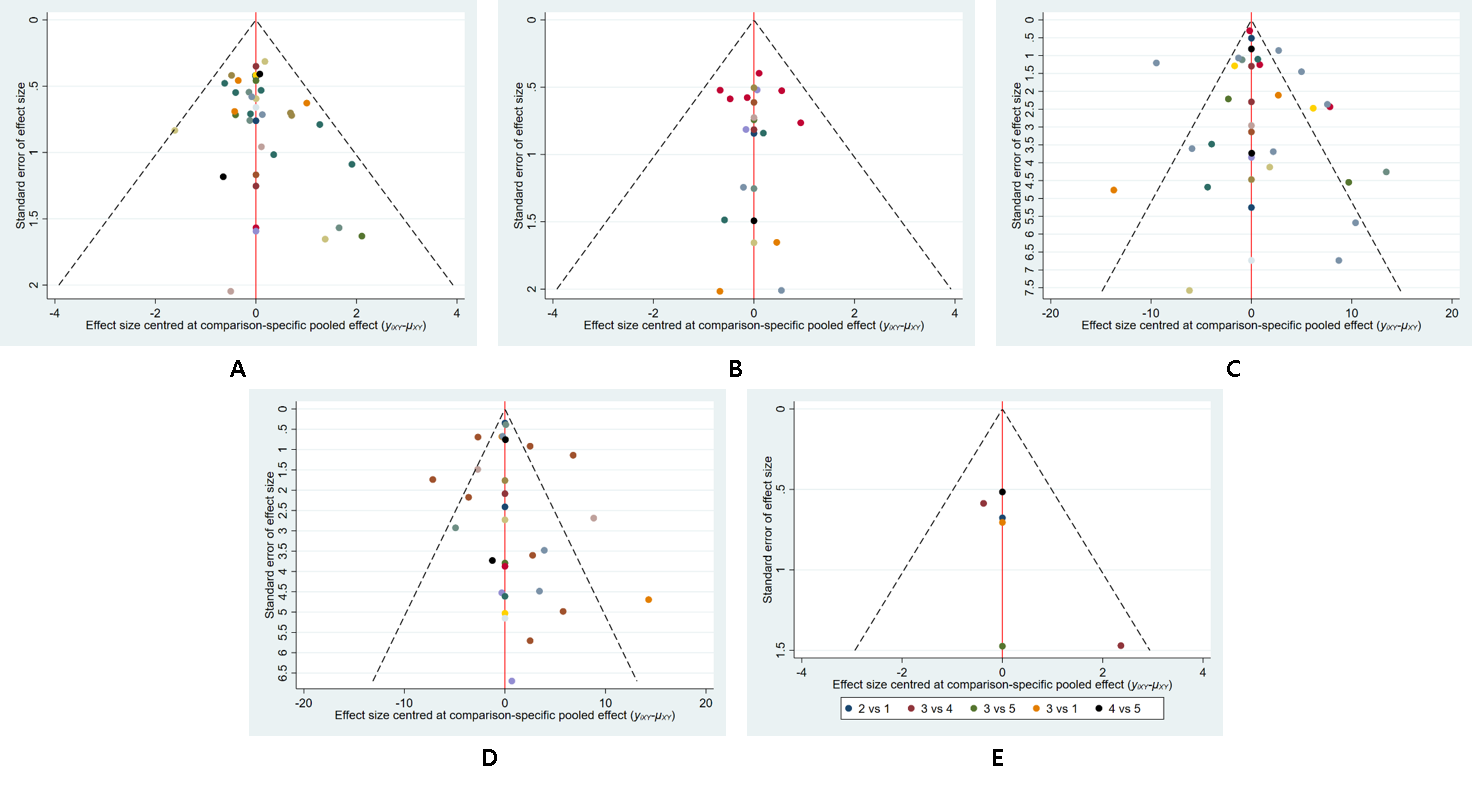 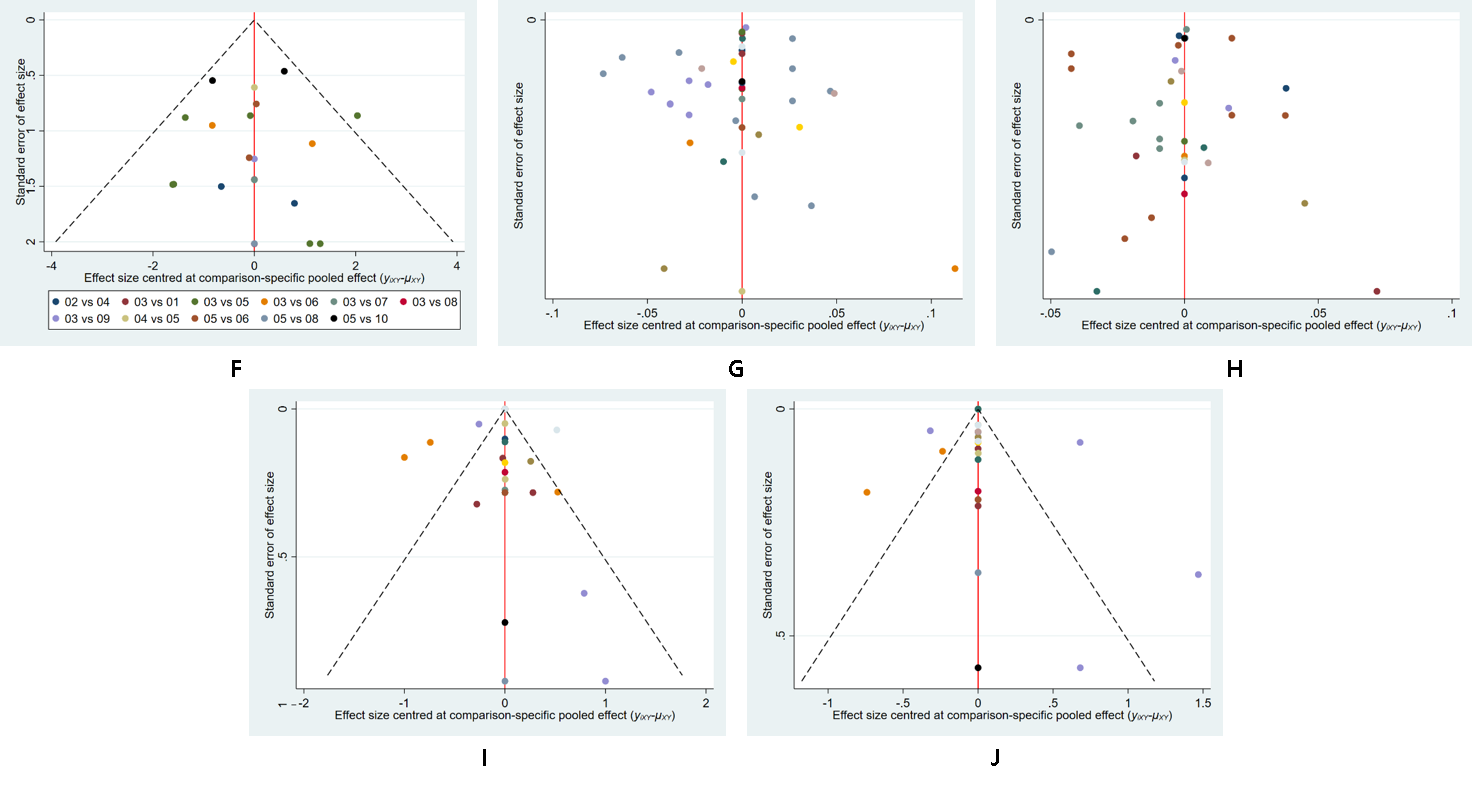 S8 Figure. Comparison-adjusted funnel plots. (A) Incidence of Hypotension, (B) Incidence of hypertension, (C) Minimum systolic blood pressure (SBPmin) (D) Maximum systolic blood pressure (SBPmax), (E) Incidence of tachycardia, (F) Incidence of bradycardia, (G) Umbilical arterial pH, (H) Umbilical venous pH, (I) 1 min Apgar score, (J) 5 min Apgar score. 10. SUCRA values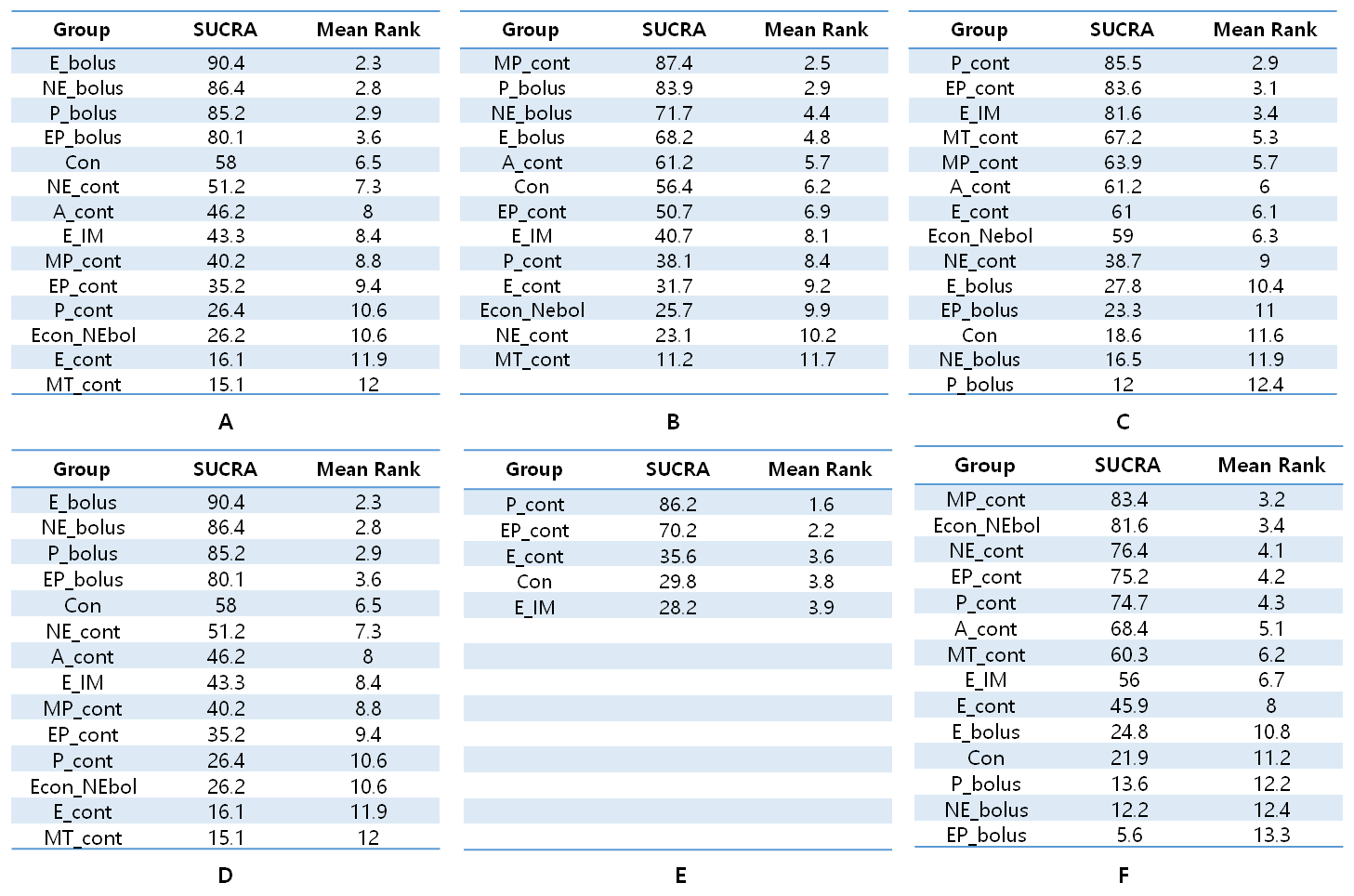 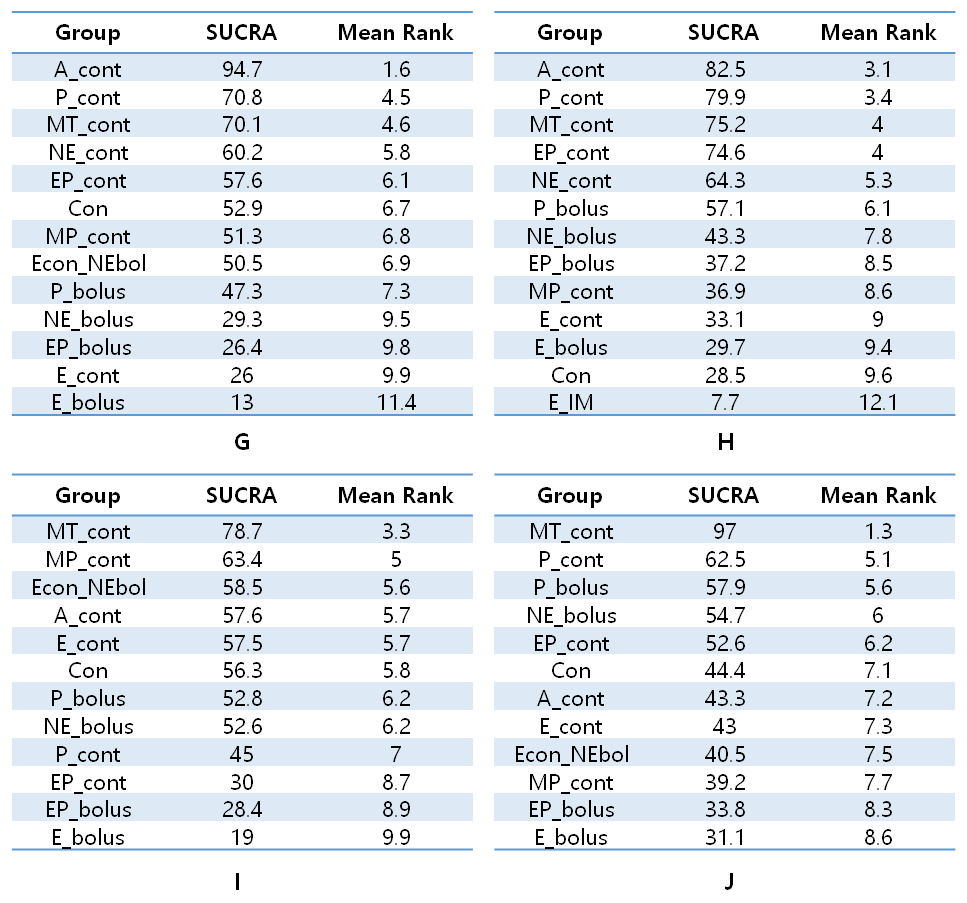 S9 Table. SUCRA values. (A) Incidence of Hypotension, (B) Incidence of hypertension, (C) Minimum systolic blood pressure (SBPmin) (D) Maximum systolic blood pressure (SBPmax), (E) Incidence of tachycardia, (F) Incidence of bradycardia, (G) Umbilical arterial pH, (H) Umbilical venous pH, (I) 1 min Apgar score, (J) 5 min Apgar score. 11. S10 Table. pH of umbilical artery and veinAbbreviations: E = ephedrine; P = phenylephrine; EP = ephedrine mixed with phenylephrine; A II = angiotensin II; MT = metaraminol; MP = mephentermine; NE = norepinephrine; No= number; CI= confidence interval; cont=continuousUmbilical arteryUmbilical arteryUmbilical arteryUmbilical arteryUmbilical arteryUmbilical veinUmbilical veinUmbilical veinUmbilical veinUmbilical veinVasopressorNo. of study95% CII2Pchi2VasopressorNo. of study95% CII2Pchi2Control47.264(7.235-7.294)84.00.002Control37.320(7.289-7.352)84.40.002E_IM17.310(7.284-7.336)E_bolus107.270(7.253-7.286)94.0<0.001E_bolus87.332(7.316-7.348)91.9<0.001E_cont177.253(7.233-7.274)96.3<0.001E_cont157.318(7.301-7.335)97.8<0.001P_bolus117.304(7.290-7.318)94.1<0.001P_bolus107.343(7.328-7.359)99.7<0.001P_cont147.303(7.293-7.313)97.7<0.001P_cont137.346(7.336-7.356)99.0<0.001EP_bolus17.240(7.196-7.284)EP_bolus17.330(7.299-7.361)EP_cont27.277(7.208-7.345)94.7<0.001EP_cont27.348(7.300-7.397)86.40.007A_cont27.310(7.270-7.359)90.90.001A_cont27.350(7.339-7.361)0.01.000MT_cont27.291(7.252-7.330)96.0<0.001MT_cont27.335(7.286-7.384)98.5<0.001MP_cont27.296(7.247-7.345)88.10.004MP_cont27.344(7.328-7.361)0.00.552NE_cont37.300(7.267-7.333)99.1<0.001NE_cont27.310(7.232-7.389)99.4<0.001NE_bolus27.282(7.223-7.340)93.1<0.001NE_bolus27.332(7.253-7.410)95.5<0.001Econ_NEbol17.320(7.312-7.328)